National/PSW Aviation Safety and Management Plan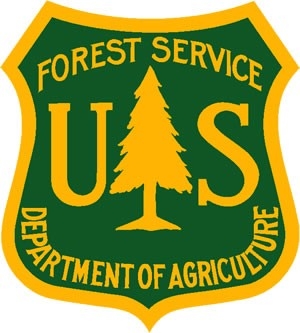 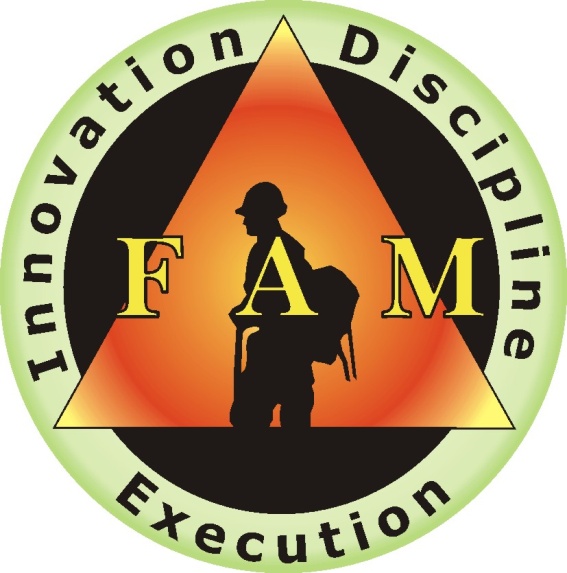 2013Prepared: __________________________________		Date: _______Caleb Berry, Aviation Management SpecialistReviewed: __________________________________    		Date: _______Paul Linse, Aviation Management SpecialistReviewed:___________________________________		Date: _______Arthur Hinaman, Assistant Director, Aviation Reviewed: ___________________________________		Date: _______Robert Baird, Deputy Director, Operations Reviewed: ____________________________________		Date: _______Tom Harbour, Director, Fire and Aviation ManagementApproved:  ____________________________________		Date: ________Jim Hubbard, Deputy Chief, State and Private ForestryPrepared: _______________________________________	Date: __________Name, Position Reviewed: _______________________________________ 	Date: __________Name, Regional Aviation Safety Manager Reviewed: ________________________________________	Date: __________Name, Regional Aviation Officer Reviewed: ________________________________________	Date: __________Name, Regional Fire Director Approved: _______________________________________	Date: __________Name, Regional ForesterPrepared: _______________________________________	Date: __________Name, Position Reviewed: _______________________________________ 	Date: __________Name, Position Reviewed: ________________________________________	Date: __________Name, Regional Aviation Officer Approved: _______________________________________	Date: __________Name, Title, Appropriate Line OfficerPrepared: _______________________________________	Date: __________Name, Position Reviewed: _______________________________________ 	Date: __________Name, Position Reviewed: ________________________________________	Date: __________Name, Forest/ Station Aviation Officer Reviewed: ________________________________________	Date: __________Name, Forest Fire Management Officer Approved: _______________________________________	Date: __________Name, Forest Supervisor/ Station DirectorRegional Appendix10.4 Aviation Unit Contact List10.5 Regional Leased Aircraft Information10.6 Letters of Approval for Cooperators10.7 Forest Aviation Plan Supplement Checklist10.8 Forest Health Protection Aviation Plan10.10 Project Aviation Safety Plan (PASP) template 10.11 FireWatch Operations Plan10.12 SNAMP Operations Plan10.13 Fire Mapper Operations Plan10.14 Aviation In-Briefing Package template1.0 Aviation Management Plan1.1 Purpose  The purpose of the Forest Service National Aviation Safety and Management Plan (NASMP) is to describe National Fire and Aviation Management (FAM) leaders’ intent, authority, roles and responsibilities, programs, activities, and to provide strategic and operational direction and operational guidance to each organizational level. Individual Regions and Units may supplement this plan when needed. This plan is supplemental to policy and does not replace Forest Service Manual 5700 and Handbook 5709.16. The Forest Service, U.S. Department of Agriculture must endeavor to place the safety of employees above all else and ensure recognized hazards are mitigated. The Forest Service’s goal is to develop a culture that achieves and maintains a zero accident rate. Prior to conducting any work projects, all risks should be mitigated to the lowest acceptable level. Incorporating Safety Management Systems (SMS) with a strong Quality Assurance (QA) component will improve the operating model for safety, efficiency, and effectiveness. Regional Supplement:  The National Aviation Management Plan, along with these Regional Aviation Management Supplements (Regional Aviation Management Plan) defines the aviation program within Region 5. The operational policies and methods used are intended to be consistent with national policy and pertinent Federal Aviation Regulations (FARs). The Regional Aviation Management Plan addresses where the Region has established more restrictive and conservative operational and safety policies than those established at the National level. The Regional Aviation Management Plan also identifies the responsibilities of the Regional Aviation program managers, identifies each position within the organization, and lists tasks and responsibilities.The National Aviation Management Plan, along with Regional Aviation Management Plan, is to be used by the forests, in conjunction with specific Forest supplements, to plan and execute aviation programs and projects.Forest Supplement: 1.2 Mission StatementAviation Management in FAM supports agency resource management programs through a proactive and professional aviation program that: Efficiently develops and coordinates aviation policy and management processes. Provides risk management for both aviation programs and aviation operations. Utilizes aviation safety assurance and promotion programs.Provides support for aircraft acquisition as specified by Forest Service management objectives.Develops and promotes a skilled aviation management workforce.Supports a systems-wide approach to safety and management considering all functional areas and scales regarding fleet, vendors, cooperators, program, and personnel.Regional Supplement:  The Regional Aviation Group will support the efforts of the Forests to accomplish safe and effective use of aircraft and aerial resources through a systems-wide approach to safety and management.  The Regional Aviation Group is committed to:Ensure operational decisions are made mindfully, with safety given priority over mission accomplishmentProviding the best available support to the fieldA cooperative alliance with all employees to identify and resolve hazardous situations before they become unintended outcomesEnsuring aviation operations at all levels are focused on the safety of flight crews and other personnelForest Supplement: 1.3 Leaders’ IntentThe Forest Service’s aviation program goal is to provide aviation tools that safely and efficiently accomplish missions related to the task of managing national forests. Aircraft are dynamic and high impact resources that can be both expensive and unforgiving when used carelessly. These resources require competent operational oversight; and appropriate utilization of aviation resources can drastically improve operational effectiveness and efficiency, while reducing cost and overall risk. Aviation management requires balanced and pragmatic consideration of multiple complex factors, including safety, the environment, costs and mission goals. SafetySafety is a priority and core value of our organizational culture. Provide safe and healthy procedures for all our employees, volunteers, and partners.Risk management as part of SMS will be inherent in all aviation missions.All aviation personnel are empowered and expected to manage the risks associated with aviation operations, and to make reasonable, prudent, and timely decisions to this effect. Plan missions thoroughly, err on the side of conservatism, and respect both your aircraft and the environment in which you operate.Individuals will be held accountable for their decisions, which should be based on policy, principles, risk management, training, experience, and situational factors.Employees are empowered to report hazards, safety concerns, near misses, incidents, and accidents without fear of reprisal. The agency is committed to ensuring our employees are prepared to recognize hazards and take immediate action to mitigate the hazard to an acceptable level. ProfessionalismPersonnel performing aviation functions must meet all qualification requirements of the Forest Service Manuals, Handbooks, and Guides.PerformancePersonnel perform aviation functions in a safe manner, adhere to policy and procedures, avoid shortcuts, and report potential hazards, safety issues, near misses, incidents, and accidents. TransparencyAviation operations are conducted openly and information regarding safety, cost, effectiveness, and impact is shared with affected partners. DiversityIndividual development, employee wellness, and workforce diversity will be encouraged at all levels of the Forest Service aviation program.InnovationWith a commitment to aviation safety and efficiency, managers at all levels are responsible for enhancing the aviation program.Regional Supplement:Forest Supplement: 1.4 Aviation DoctrineManagement has defined policy and doctrine in FSM 5700 that conveys aviation safety expectations and objectives to employees. Aviation safety policy in FSM 5700 addresses roles, responsibilities, and authorities regarding aviation safety at each organizational level.This process starts with a clear value-based philosophy of what the organization and its business model should be and what it is about. The relevance of safety principles to Forest Service doctrine for aviation management cannot be overstated. These principles permeate the aviation management business model and drive SMS program design.“As an organization our commitment is to manage risk to the lowest practical level.” This effort is an iterative process that requires diligence in the following principle areas:Develop and maintain a safety culture that recognizes the value of safety management systems;Clearly define the duties, responsibilities, and accountabilities for all employees;Provide all employees with adequate training and information to enhance performance;Comply with or exceed all regulatory and agency specific requirements;Proactively manage the risks associated with our operation;Standardize risk management as a part of the aviation operations planning process such that all deliberate/strategic risk assessments follow the general format found in section 3.5 of the SMS Guide.Ensure externally supplied services and materials meet or exceed all regulatory and agency specific requirements;Determine specific performance goals and consistently measure performance against those goals;Conduct internal management and safety reviews to improve performance;Encourage all employees to report errors and safety issues in the spirit of a just culture.To formalize risk management as a part of the planning process, risk assessments should follow the format found in section 3.5 of the SMS Guide.Quality PrinciplesTop management shall ensure that quality policies and procedures are consistent with SMS requirements defined in this manual. SMS quality management (assurance and control) processes shall be consistent with agency to improve the efficiency of the entire organization.“Create a constancy of purpose.” Replace short-term reaction with long-term planning. This applies to action plans that make adjustments for weaknesses and deficiencies.Avoid reactive fixes to organizational problems.Define the problems of today and the future.Allocate resources for long-term planning and plan for high quality services.Constantly improve product and service.“Adopt a new philosophy.” Meaningful change can only take place from within the organization. Change focus from operations output to quality service.Quality costs less not more.The call for major change comes from the top.Stop waiting for direction from upper management and instead seek direction by evaluating field customer needs.“Cease dependence on inspection to achieve quality.” Quality does not come from inspection alone. If quality is designed into the process, and standards are fully implemented, then variation is reduced, and there is less need to inspect operations for defects.Inspections should be used to collect data for process control and to provide input to guide management decisions resulting in a reduction in potential errors.Quality cannot be achieved through reactive identification and elimination of errors because it perpetuates the fly/crash/fix/fly cycle.“Do not award business based on price tag alone.” Move towards a single supplier for any one service. Multiple suppliers mean greater potential for variation between service providers. Our actions should be focused on the detection of variations between vendor standards to identify the best service provider. The selection of a single vendor providing best value for cost may reduce errors and cost, validating the transition to fewer vendors.Price alone has no meaning; change focus from lowest cost to best value/cost.Work toward a single source for like types of services.Develop a longer term relationship (contract) between the operation and vendor.“Improve constantly the system of production and service.” Each new action must constantly strive to reduce variation and introduce mitigations that reduce mishaps and improve effectiveness.Quality starts with the intent of management, which is found in directives.Design Quality into the system with a fundamental focus on team work in design.Constantly maintain awareness and continue to reduce waste.Constant improvement of the system requires greater efforts than reactively responding to errors and issues.Aviation Promotion PrinciplesManagement must be committed to the implementation of SMS as their highest priority: to provide safety resources, to continuously improve safety practices, and to provide a framework for responsibility and accountability.“Institute a program of education and self-improvement.” Personnel need a thorough grounding in the principles, tools, and techniques of SMS. People must learn new ways of working together as teams and adopt new behaviors that support the new management philosophy.Educate for higher awareness in management and in customers.Develop team-building skills in employees.“Break barriers among staff areas.” Another idea central to QA is the concept of the ‘internal customer,’ which in our case may mean that management processes, antiquated policies, budget allocations, and hiring restrictions are the barriers to our success. We need to act to correct such inefficiencies.Promote team work to identify internal barriers and satisfy the internal customer.Know your suppliers’, customers’, as well as your own inefficiencies.“Adopt and institute leadership.” Leadership means designing the system around high standards, building a quality culture, and modeling behavior that exemplifies the values to support such a culture.Remove barriers to foster pride of workmanship and recognize positive outcomes.Leaders must know the work they manage and supervise.“Take action to accomplish the transformation.” Everyone in the organization must work together to facilitate change management.Forest Service Aviation Managers at all levels in the program should:Be proactive within the implementation of the change management process.Take pride in the new doctrine and the QAPP.Include a cross section of people to implement the change from the top to the bottom.1.5 National Aircraft Management Strategy Aviation resources are one of many tools available to accomplish land management objectives. The use of aviation resources has value only if it serves to accomplish these objectives. In order to maximize effectiveness and efficiency, aviation resources must be centrally coordinated while aviation operations must be locally executed. Aviation use must be determined based on strategic management objectives as determined by Line Officers, identified hazards, risk mitigation, and the probability of success. The risk management process must consider the risks to aircrew, ground resources, and public, weighing them against the risk of forgoing the mission. The agency aviation program goals are:The Aviation program has the right people, in the right places, with the budget and staffing necessary for the work to be completed safely.Aviation leadership is skilled in aviation program management, articulates leaders’ intent, inspires the workforce, and appropriately manages the program.The Aviation program is clearly defined for the Washington Office HQ and at the Boise detached unit at NIFC.More information regarding aviation program goals can be found at: http://www.fs.fed.us/fire/aviation/av_library/AVIATION%20PROGRAM%20STRATEGY%20SUMMARY%20112009.pdfThe agency is currently updating the Forest Service Aviation Strategic Plan.Regional Supplement: The Regional Aviation Group within Region 5 involves the use of fixed-wing and rotor-wing aircraft for Forest projects and fire management activities. The fixed-wing aircraft program encompasses both large and small aircraft used for fire suppression, personnel transport, aerial detection and survey, and to support other natural resource projects. The Region uses heavy, medium, and light rotor-wing aircraft for a variety of missions, mostly related to fire suppression, prescribed burns, law enforcement and investigations and other natural resource management projects.One of the primary roles of the Regional Aviation Group is to provide support and guidance to the Forest through the FAO.  By manual direction, each forest must designate a Forest Aviation Officer (FSM 5700). The relationship between the Regional Aviation Group and the FAO is essential to maintaining a safe and efficient operation. This partnership is the cornerstone of the Regional aviation program.Forest Supplement: 1.6 AuthorityThis plan fulfills the requirements outlined in FSM 5700. This plan sets the standard that will be aviation policy and has been developed to provide standardization and policy for aviation programs. While this document is Forest Service specific, it does incorporate interagency standards. Regional Supplement:Forest Supplement: 1.7 General PolicyThe policy of the Forest Service requires employees to follow the direction in aviation manuals, handbooks, and the aviation guides as listed in this chapter, under FSM 5706.Regional Supplement:  Each Forest shall supplement the Regional Aviation Management Plan with forest level supplements containing more specific details relating to aviation operations conducted on or for the forest. The Forest Aviation Plan and the Forest Aircraft Incident/Accident Response Guide shall be reviewed and updated annually.Forest Supplement: 2.0 Aviation Management Organization2.1 OrganizationThe Washington Office (WO) Fire and Aviation Management (FAM) is located at the Forest Service, U.S. Department of Agriculture (Forest Service) National Headquarters in Washington D.C. and has a detached unit in Boise, ID at the National Interagency Fire Center (NIFC). The Forest Service has nine Regional Offices and the North East Area located throughout the United States. Region 1: Missoula, MTRegion 2: Golden, CORegion 3: Albuquerque, NMRegion 4: Ogden, UTRegion 5: Vallejo, CARegion 6: Portland, ORRegion 8: Atlanta, GARegion 9: Milwaukee, WIRegion 10: Juneau, AK (Fire and Aviation oversight in Portland, OR)Northeast Area: Newtown Square, PAThere are five (5) Research Stations, one (1) Institute, and one (1) Laboratory. Pacific Northwest Research Station: Portland, ORPacific Southwest Research Station: Berkeley, CARock Mountain Research Station: Ft. Collins, CONorthern Research Station: Newtown Square, PASouthern Research Station: Ashville, NCInternational Institute of Tropical Forestry: San Juan, PRForest Products Laboratory: Madison, WIEach Region/Station/Area has several Forests/Units located within their geographical location or area of responsibility. 2.2 Washington Office (WO) Headquarters Staff:Washington D.C. StaffDirector, Fire and Aviation (FAM)The Director, FAM, is responsible to the Deputy Chief for State and Private Forestry. The Director, FAM’s responsibilities are located in the FSM 5704.2, FSM 5720.43, and the FSH 5709.19, Chapter 10.Deputy Director, FAM OperationsThe Deputy Director, Operations’ responsibilities are located in the FSM 5704.21 and the FSH 570916, Chapter 50.Assistant Director, Aviation The Assistant Director, Aviations’ responsibilities are located in the FSM 5704.21. The Assistant Director, Aviation provides national program direction, leadership, and management of the Forest Service aviation program, including coordination of aviation activities with other staffs, agencies, and groups, with an emphasis on Aviation Planning, Budget, Policy, Operations, Aircraft Airworthiness, and Quality Assurance. The Assistant Director, Aviation supervises:Branch Chief, Aviation Business Operations – Washington D.C.Branch Chief, Aviation Operations – Boise, IDBranch Chief, Airworthiness – Boise, IDBranch Chief, Pilot Standardization – Boise, IDAviation Strategic Planner – Washington D.C.FIRE and AVIATION MANAGEMENTWashington Office Headquarters and Washington Office BoiseAviation OperationsBranch Chief, Aviation Business OperationsThe Branch Chief provides oversight, planning, coordination, and direction for aviation policy, budget, reporting, and analysis. The Branch Chief ABO supervises four Aviation Management Specialists.Aviation Strategic PlannerThe Aviation Strategic Planner develops aviation strategy for the Forest Service. The Aviation Strategic Planner supervises the Night Flying Program Specialist.FIRE and AVIATION MANAGEMENTWashington Office HeadquartersAviation OperationsBranch Chief, Aviation Operations / Quality AssuranceThe Branch Chief, Aviation Operations provides oversight, coordination, and direction of aviation operations conducted by the National Office, Regions, Stations and Area. The Branch Chief supervises the National Helicopter Program Manager, National Airtanker Program Manager, National Aircraft Coordinator, National Aerial Supervision/Light Fixed Wing Program Manager, National Helicopter Operations Specialist, National Smokejumper/Large Fixed Wing Program Manager, and National Rappel Specialist. The Branch Chief’s responsibilities are located in the FSM 5704.22 and FSH 5709.16, Chapter 10, 10.41c.National Helicopter Program ManagerThe National Helicopter Program Manager:Provides oversight for the helicopter programServes as principal helicopter program advisor to National Contracting, Fire and Aviation HQ staff and the Regions in the development and implementation of policies, programs, and standard practices for helicopter programs and specialized projects.Responsible for performing contract helicopter inspections and pilot approvals.Serves as the contact and coordination point for industry groups and cooperating agencies regarding contract helicopter approvals and operations.National Airtanker Program ManagerThe National Airtanker Program Manager provides national airtanker program leadership, coordination, oversight, and interagency cooperation. National Aircraft CoordinatorThe National Aircraft Coordinator is responsible for the coordination and direction of aircraft activities conducted by the National Office in coordination with the National Interagency Coordination Center. The National Aircraft Coordinator:Provides technical oversight and Contracting Officer Technical Representation (COTR) support for nationally contracted aircraft.National Aerial Supervision/Light Fixed Wing Program ManagerThe National Aerial Supervision/Light Fixed Wing Program Manager provides national program leadership, coordination, and interagency cooperation for the aerial supervision program and advisor to Contracting, Fire and Aviation HQ staff and Regions in the development and implementation of policies, programs, and standard practices for the light fixed wing aircraft and programs.National Helicopter Operations Specialist (NHOS)The National Helicopter Operations Specialist is responsible for the oversight, coordination, and direction of helicopter operations activities conducted by the National Office. The NHOS:Provides primary technical oversight and support for WO contracted helicopters, including the responsibility for contract pilot approval, either in person or through regional/interagency pilot inspector designees.Providing oversight and assistance to regional helicopter program managers.National Smokejumper and Large Fixed Wing Program ManagerThe National Smokejumper and Large Fixed Wing Program Manager provides national program leadership, coordination, and interagency cooperation in the smokejumper program and is program advisor to Contracting, Fire and Aviation HQ staff, and Regions in the development and implementation of policies, programs, and standard practices for large fixed wing aircraft and programs.National Rappel Specialist (NRS)The NRS is responsible for the oversight in developing, recommending and implementing rappel standards, objectives, plans, and policies for the national rappel program. The NRS:Provides oversight and continuous coordination of the national rappel program Assures standardization, quality assurance, integration and coordination among the rappel program to ensure that the program and equipment reflect aviation management policy direction, objectives, and regulations.Branch Chief, Airworthiness / Quality Assurance The Branch Chief supervises Aviation Maintenance Inspectors (Airworthiness), Aviation Safety Inspectors (Avionics), Aeronautical/Aerospace Engineer, and an Aviation Budget Analyst. The responsibilities of the Branch Chief are in the FSM 5704.23.Aviation Safety Inspectors – Airworthiness (5)The Aviation Safety Inspectors – Airworthiness:Provide oversight for delegated National/Regional program areas. Perform National and Regional Aviation program quality assurance, inspections and evaluations to support Forest Service.Establish work programs for inspection, monitoring, audits and surveillance.Evaluates compliance with Forest Service policy and Federal Aviation Regulations (14 CFR) with respect to airworthiness, maintenance, preventive maintenance, and alteration programs. Provides expert technical representation on agency and interagency working groups.Prepares and reviews technical specifications for aircraft, aircraft equipment/modifications, maintenance, and inspection requirementsAviation Safety Inspectors – Avionics (2)The Aviation Safety Inspectors – Avionics:Performs National and Regional aviation avionics program management, including planning, organizing, implementing, and controlling the aviation avionics program.Accomplishes equipment, aircraft, and operator inspections and evaluation to support the Forest Service.Evaluates compliance with Forest Service policy and Federal Aviation Regulations (14 CFR) with respect to avionics, avionics maintenance, avionics installations, and alteration programs. Inspects the avionics of multi-engine piston, or twin-engine turboprop aircraft as well as various fixed and rotor wing aircraft owned, contracted by or cooperated with by the Forest Service. Prepares and reviews technical specifications for avionics and inspection requirements, contract rewrite evaluations (e.g., Subject Matter Expert) and contract pre-award evaluation.Submits findings and recommendations to the National and/or Regional office which result from surveillance and inspections of aircraft.Aeronautical/Aerospace Engineer (1)The Aeronautical/ Aerospace Engineer:Provides oversight of Forest Service owned Type Certified Data Sheets (TCDS) and Supplemental Type Certificates (STC), and the Forest Service Operational Loads Monitoring (OLM) Program.Assists in the evaluation of proposed new equipment and aircraft modifications.Member of the Forest Service Airworthiness Working Group and/or the Interagency Airworthiness Practices Board.Interfaces with engineering representatives from aircraft and equipment manufacturers.Makes up a part of the airworthiness approval process for UAS utilized by the Forest Service.Aviation Budget Analyst (1)The Aviation Budget Analyst is responsible for analyzing and evaluating aviation cost and use data for aviation plans and reports; aviation business cases; managing projects; financial analysis and assessment of compliance with laws and regulations. The Aviation Budget Analyst also completes the Federal Aviation Information Reporting Systems reporting and working capital fund analysis and reports.Branch Chief, Pilot Standardization / Quality Assurance The Branch Chief supervises a Fixed Wing Standardization Pilot, Helicopter Standardization Pilot, and Helicopter Inspector Pilots. The Branch Chief, Pilot Standardization / Quality Assurance:Identifies and approves qualified pilot instructor, check, and inspector pilots.Maintains current listings, including all mission and aircraft authorizations, of all qualified instructor, check, and inspector pilots.National Fixed-Wing Standardization Pilot (1)The National Fixed-Wing Standardization responsibilities are in the FSH 5709.16, Chapter 20, 20.42.National Helicopter Standardization Pilot (1)The National Helicopter Standardization responsibilities are in the FSH 5709.16, Chapter 20, 20.44.National Helicopter Inspector Pilots (4)The National Helicopter Inspector Pilots:Provides leadership and oversight for the development and implementation of a national helicopter pilot and training program.Provides expertise necessary to support the USFS National Standardization and Quality Assurance initiative for oversight of national contract operations.Administers pilot evaluations for the purpose of determining an individual’s suitability to perform special use missions typical of natural resource operations.Provides technical oversight of pilots, aircraft, and equipment used in support of agency missions.	Two NHIPs are stationed in Boise, 2 virtual (Colorado and Georgia).FIRE and AVIATION MANAGEMENTWashington Office Boise Aviation Operations, Air Worthiness, and Quality AssuranceAssistant Director, Risk Management The Assistant Director, Risk Management supervises one Branch Chief, Aviation Safety Management Systems. Branch Chief, Aviation Safety Management SystemsThis position has the operational responsibility for development, implementation, and monitoring of the Aviation Safety Management Systems, including oversight of the following key SMS components:Policy, including managing and coordinating implementation of the National Aviation Safety Management Plan.Risk management. Safety Assurance.Safety Promotion, including training programs. Reporting accidents and incidents to the Director, Fire and Aviation Management Staff, Washington Office and to Forest Service and Department Safety and Health officials. Determining the classification of mishaps as accidents, incidents with potential or incidentsManagement and oversight of Aviation Safety Systems including; National Aviation Safety Center, System Safety Enterprise Team, National Aviation Safety 	Council, SAFECOM reporting system, aviation safety training and education. Maintains a process for data collection and analysis as well as evaluation of aviation risk management and operational safety.Establishes safety criteria and standards for National aviation contracts.Coordinates with the National Aviation Officer, Logistics, to assure aircraft airworthiness standards and aircraft selection in Agency and service provider aircraft types and provides guidance for final fleet composition. Provides program oversight and direction for aviation education and training, including interagency aviation training (IAT), System Safety Leadership for Agency Managers (SSLAM) and Lessons Learned.National Aviation Safety SpecialistThe National Aviation Safety Specialist is responsible for service-wide programs involving the development and implementation of plans and programs in aviation safety and standardization for aviation safety programs.Washington Office Boise Fire and Aviation ManagementRisk ManagementForest Health Protection Aviation Safety ManagerThe Forest Health Protection Aviation Safety Manager (FHP NASM) is responsible for coordinating Forest health aviation safety and operations with the appropriate Regional Aviation Safety Manager or Regional Aviation Officer.2.3 Regional Office (RO) StaffRegional level aviation organizations vary based on workload and overall organization. The Regional Aviation Officer and Regional Aviation Safety Manager are the two consistent positions.Regional ForesterRegional Forester responsibilities are located in FSM 5704.3.Regional Supplement:  Aviation organizations are comprised of diverse experts/professionals in a variety of positions that all have safety responsibilities.  The following key positions provide the leadership, guidance, advisement, promotion, and liaison required to have a successful accident prevention program.Regional Director, Fire and Aviation Management:The primary aviation safety role of the Regional Director is to provide overall leadership to the Regional and Forest fire and aviation organizations. This position is the focal point for setting the tone with each Forest Supervisor for the expected level of aviation safety, which is consistent with the Regional Forester’s established safety expectations.Regional Aviation Officer (RAO)The RAO is responsible for the oversight, coordination, and direction of aviation operations activities conducted by the Regional Office. The RAO responsibilities are located in the FSM 5704.3, FSH 5709.16, Chapter 10, 10.42b and FSH 5720.48b.Regional Supplement:  The primary role of the Regional Aviation Officer (RAO) is to provide program leadership and direction. This position is the focal point for setting the tone for the level of professionalism expected within the aviation function and executing a safe and effective Working Capital Fund (WCF) flight operation.  The RAO and Aviation Staff communicate institutional values and level of acceptable risk to those executing and managing contract and internal aviation operations.  The activities of the RAO are meant to unify the efforts of Regional aviation experts/professionals and develop a team approach in achieving safety goals and objectives while providing aviation support to the forests and cooperators. The RAO is responsible for providing guidance, advice and support to the Forest Aviation Officers (FAO) from each National Forest in the Pacific Southwest Region. As leader of the Regional Aviation Unit, the RAO is responsible for maintaining a fully qualified staff of aviation experts in order to support the forests in all phases of aviation activities. RAO ResponsibilityMonitor Forest, District, and Project aviation planning as well as qualifications of Forest Service employees involved in aviation operations.Assist Forest Aviation Officers in the development of aviation-related plans and recommend changes to those Forest plans and aviation operations.Provide assigned specialized aviation training to field units and employees.Provide technical input to Contracting Officers for development of standard contract specifications.Provide aircraft and pilot inspections and approvals as required by Forest Service direction, cooperative agreements, and contract specifications.Conduct safety evaluations of field aviation operations on a regular basis.Monitor contract and employee pilot performance and provide every opportunity for employee pilots to expand their knowledge and cultivate their skills.Provide for training, check rides, and approvals of Forest Service aviation employees as required by Forest Service Manual, Handbooks, and operating guides.Regional Aviation Safety Managers (RASM)The RASM reports to the Director or the Deputy Director and are responsible for implementation, fostering and promoting SMS, including Policy, Risk Management, Assurance and Promotion. Their responsibilities are located in the FSM 5720.48d. Regional Supplement:  The RASM serves as the principal advisor to the Director and RAO on all aviation safety matters and is a critical member of the Region’s Aviation Management Team. This position is the focal point for the Region’s endeavors in promoting safety awareness and developing safe attitudes in those people directly and indirectly involved in aviation operations. The RASM provides Regional direction, guidance, and oversight of the SMS and aviation training programs.  Evaluations and appraisals are conducted to determine the level of compliance and effectiveness of existing aviation safety activities. The RASM recommends actions necessary to enhance the Forest Service aviation Safety Culture.The RASM is responsible for providing guidance, support, and advice to the National Forests within the Pacific Southwest Region regarding aviation safety issues.  This is done primarily through the Forest Line Officers, Forest Aviation Officers, Dispatchers, and Aviation managers. The RASM also has responsibility for aviation training hosted at the Regional level.RASM ResponsibilityReview monitoring of aviation planning, training, contract specifications, contract administration support, and recommend changes to the Director and RAO.Participate on selected safety evaluations with other aviation staff members to review the ground operation monitoring programs and recommend changes to the RAO and Director.Monitor follow-up actions on recommended actions from safety evaluations, from formal reviews, and from accident Boards of Review.Review contract and employee pilot training and monitoring activities to ensure compliance with Forest Service direction and make recommendations for changes to the Director and RAO.Ensure that all aviation accidents and incidents are investigated and corrective actions are followed up on to prevent future reoccurrences.Provide trend monitoring of all accidents and incidents from 5700-14 reports, to help the RAO and Director prioritize the staff’s time and activities to the areas causing the greatest safety risk potential.Regional Supplement:  Regional Office Aviation Program ManagersThe following program managers work under the direction of the RAO:Each position held in the aviation unit has its own position description (PD) and each person in these positions is defined as a program manager.  These program management positions are:Supervisory Pilot/Aviation Unit Managers (NZ & SZ) 	Responsible to the RAO for operations within their units.  Provide leadership, coordination and direction for leadplane/ASM program, pilot training, smokejumper aircraft operations, aircraft maintenance, avionics, and fixed wing support to the forests. Perform inspections and approvals of contracted and cooperator pilots and aircraft.  Supervisory Pilot/Aviation Unit Managers (NZ & SZ) contribute to the Regional safety program by advising the RASM and the RAO of any safety problems or hazards, recommending corrective actions, and by helping to investigate incidents as directed by the RASM.PilotsResponsible for safe, efficient, and cost effective use of aircraft (FSM 5704.7 and 5712.11). Helicopter Program ManagerResponsible to ensure compliance with agency helicopter standards and flight procedures. Provides technical oversight and support for contracted helicopters including responsibility for pilot inspections and carding.  Responsible for performing contract helicopter inspections and pilot approvals.  Responsible to the RAO for operations within their units.  Provides leadership, coordination and direction for helicopter program, pilot training, aircraft maintenance, avionics, and rotor wing support to the forests. Performs inspections and approvals of contracted and cooperator pilots and aircraft.  Directs the Helicopter Operations Specialist and the Helicopter Inspector Pilot in the helicopter program management, oversight, and quality assurance.Helicopter Program Manager contributes to the Regional safety program by advising the RASM and the RAO of any safety problems or hazards, recommending corrective actions, and by helping to investigate incidents as directed by the RASM.Helicopter Inspector Pilot The Regional Helicopter Inspector Pilot (HIP) serves as a technical advisor and reports directly to the Regional Helicopter Program Manager.  The Regional Helicopter Inspector Pilot is responsible for approving and carding all helicopter pilots in the Pacific Southwest Region.  This is primarily done through check flights and pilot briefings during helicopter contract pre-work inspections.  The Regional Helicopter Inspector Pilot also gives call-when-needed helicopter pilot approvals.  These approvals and certifications include checking for such skills as rappelling, aerial ignition, seeding, long line operation off-site landing areas selection and procedures, pilot navigational techniques, and emergency procedures.  The Forest Service Load Calculations process must be discussed and the contract pilot must demonstrate thorough knowledge of the system. The Regional Helicopter Inspector Pilot must also maintain a thorough knowledge of helicopter model capabilities and limitations sufficient to advise and support forest helicopter requests and needs.  Liaison must also be maintained between the forests and the helicopter operators under contract to the Forest Service.The Regional Helicopter Inspector Pilot also assists the RASM and the RAO in all phases of helicopter safety, including reporting hazards and potential problems in helicopter operations, and investigating helicopter incidents as directed by the RASM.Helicopter Operations Specialist The Regional Helicopter Operations Specialist (HOS) serves as a technical representative and reports directly to the Regional Helicopter Program Manager.  The Helicopter Operations Specialist must be an expert in the varied field of helicopter operations, which includes such areas as helicopter rappelling, aerial ignition, long-line operations, transportation of hazardous materials and helicopter safety.The Helicopter Operations Specialist must maintain a close working relationship with the Helicopter Inspector Pilot and operate as a team. The main focus of this position is to ensure safe and efficient helicopter operations on the national forests in the Pacific Southwest Region.  The Helicopter Operations Specialist duties include the training of all helicopter managers and helicopter specialty skill positions in the Region, and setting up the exclusive use and call-when-needed contracts, as requested by the forests.  This position also evaluates helicopter programs and initiates recommendations for changes required to conform to written policy and ensures compliance with Forest Service Manual and Interagency Helicopter Operations Guide (IHOG.)Annually, the Helicopter Operations Specialist conducts the Interagency Helicopter Managers’ Workshop and presents call-when-needed training as needed.  In addition, the Helicopter Operations Specialist assists the forests in conducting other helicopter training such as Interagency Helicopter Training Guide (S-271) and Basic Air Operations (S-270).   The Helicopter Operations Specialist must visit each Forest Service Exclusive Use Helibase at least once biennially to conduct a Safety/Service Visit or a formal inspection, as deemed necessary by the Regional Aviation Officer.The Helicopter Operations Specialist contributes to the Regional aviation safety program by advising the RASM and the RAO of any safety problems or hazards associated with the helicopter program and assists in investigation of helicopter incidents as directed by the RASM.Fix Wing operational Specialist:  The Regional Fix Wing Operational Specialist (FWOS) serves as a technical representative and reports directly to the Regional Aviation Officer.  The FWOS must be an expert in the varied field of fix wing operations, which includes such areas as aerial supervision, air tanker base, and fix wing aerial delivery systems. The FWOS must maintain a close working relationship with the Airtanker Base Managers and Regional Aviation Group and operate as a team. The main focus of this position is to ensure safe and efficient fix wing operations on the national forests in the Pacific Southwest Region.  The FWOS duties include the training of aerial supervisors and airtanker base managers to the national standards.  This position evaluates fix wing operations and provides oversight and quality assurance to all fix wing operations within the region.The FWOS conducts the leads and participates in all fix wing training, such as S-378, RT-378, ATBM Workshop.  In addition, the FWOS assists the forests in conducting other fix wing training. The FWOS must visit each Forest Service Airtanker Base at least once biennially to conduct a Safety/Service Visit or a formal inspection, as deemed necessary by the Regional Aviation Officer.The FWOS contributes to the Regional Aviation Safety Program by advising the RASM and the RAO of any safety problems or hazards associated with the fix wing operations and assists in investigation of fix wing incidents as directed by the RASM.Regional Aviation Safety Inspector, Airworthiness / Regional Aviation Maintenance Program Manager - The ASI, Airworthiness is responsible for the maintenance and airworthiness program conducted by the Regional Office. The ASI responsibilities are located in the FSH 5709.16, Chapter 40, 40.44, 40.45 and in the FS Aircraft Inspection Guide (AIG).Regional Supplement:  The Regional Aviation Maintenance Inspector (RAMI) serves as a technical representative and reports directly to the Regional Aviation Officer.  The Aviation Maintenance Inspector provides aircraft airworthiness expertise to the Region and the eighteen National Forests in the Pacific Southwest Region.  The Aviation Maintenance Inspector inspects all contract aircraft, except for point-to-point transportation, for airworthiness and contract compliance. The Aviation Maintenance Inspector is authorized to return to contract availability any aircraft removed from service for mechanical deficiency after the necessary work has been performed and documented by a qualified aircraft mechanic.The Aviation Maintenance Inspector is a highly trained, licensed Aircraft Maintenance Technician, (Airframe and Powerplant) and holds an Inspector Authorization (IA) issued by the Federal Aviation Administration.  The Inspector Authorization allows the Aviation Maintenance Inspector to act for the Federal Aviation Administration Administrator in matters of aircraft worthiness.  The Aviation Maintenance Inspector is also the Contracting Officer’s Representative on the aircraft maintenance contract for the WCF fleet.  As the Contracting Officer’s Representative, the Aviation Maintenance Inspector must work closely with the Regional Contracting Officer and the aircraft maintenance contractor to ensure contract compliance and quality repair work.  The Aviation Maintenance Inspector is the primary contact for all aircraft repairs and inspections that may affect airworthiness.The Aviation Maintenance Inspector contributes to the aviation safety program by advising the RASM and the RAO of any problems or hazards pertaining to aircraft maintenance issues and investigates incidents as directed by the RASM.Regional Aviation Safety Inspectors – AvionicsThe ASI, Avionics, performs National and Regional aviation avionics program management, including planning, organizing, implementing and controlling the aviation avionics program. The ASI accomplishes equipment, aircraft, and operator inspections and evaluation to support the National and Regional Forest Service.Regional Supplement:  The Regional Avionics Inspector serves as a technical representative.  The Avionics Inspector provides aircraft airworthiness expertise to the Region and the seventeen National Forests and one Management Unit in the Pacific Southwest Region.  Conducts and oversees contracted avionic maintenance tasks on agency used aircraft and performs fleet and contract aircraft inspections.  The Avionics Inspector inspects various fixed and rotor wing aircraft owned, contracted by and cooperated with by the US Forest Service, except for point-to-point transportation, for airworthiness and contract compliance.  The Avionics Inspector is authorized to return to contract availability any aircraft removed from service for avionics deficiency after the necessary work has been performed and documented by a qualified technician.The Avionics Inspector provides technical input to Contracting Officers for development of standard contract specifications. Evaluates compliance with US Forest Service policy and Federal Aviation Regulations (14 CFR) with respect to avionics, avionics maintenance, avionics installations and alteration programs.  Prepares and reviews technical specifications for avionics and inspection requirements, contract rewrite evaluations and contract pre-award evaluation.  Continuously monitors the activities of aviation organizations to determine if they are following agency policy, their authorized program, federal regulations, and accepted safety practices.  Submits findings and recommendations to the National and or Regional office which result from surveillance and inspections of aircraft. The Avionics Inspector contributes to the aviation safety program by advising the RASM and the RAO of any problems or hazards pertaining to aircraft avionics issues.FireWatch Program ManagerProvides management and oversight of two Forest Service owned Bell 209 helicopters.  Responsible for development and operation of remote sensing aircraft, equipment, and maintenance.  Aerial Supervision Module (ASM) Program ManagerResponsible for leadership, coordination, training and oversight of the Region 5 ASM Program. GACC Aircraft CoordinatorEnsures regional aircraft coordination, scheduling, and tracking.  Responsible for the regional dispatch of smokejumper aircraft, lead planes, light airplanes, helicopters, and air tankers.  Processes resource orders for aircraft received from within the geographical area and from NICC. Coordinates Temporary Flight Restriction (FAR 91.137 TFR), Notice to Airmen (NOTAM), and Temporary Tower requests with Federal Aviation Administration (FAA).  Serves as the primary contact for aviation dispatch related support and questions.Smokejumper Base Manager: Responsible to provide leadership, coordination and direction of the Region 5 Smokejumper Program.Aviation Operational SpecialistRESERVEDLight Fixed Wing Program ManagerRESERVED2.4 Forest StaffLine OfficerLine Officer responsibilities are located in FSM 5704.6, FSM 5711.04, and FSM 5720.48a.Forest Aviation Officer/Unit Aviation Officer (FAO/UAO) The FAO/UAO manages the forest aviation program by providing technical and management direction of aviation resources to support Forest programs. The FAO/UAO should meet the Aviation Manager qualifications in IAT Guide. The FAO/UAO responsibilities are located in the (FSM 5704.61). Some Forests employ “service-first” positions to fulfill the FAO/UAO responsibilities. On those units, the position is referred to as a UAO.Regional Supplement:  The Forest Aviation Officer (FAO) is the primary authority for aviation activities that occur at the Forest level. This position provides liaison between the Regional Aviation Staff, Forest management, and persons conducting aviation activities on the Forest. The FAO plans and organizes aviation projects by coordinating with aircraft operators and ensuring compliance with policies and regulations governing air operations. This is the central point of convergence for the gathering and dissemination of information that emphasizes the Agency’s, Regional Forester’s, Forest Supervisor’s, and District Ranger’s concern for conducting safe aviation operations.FAO ResponsibilitiesEnsure that Forest Plans, Forest Aviation Plans, Aviation Base Security Plans, Aviation Project Plans, Aviation Crash/Rescue Plan, Aviation Base Operating Plans, Fire Management Action Plans, Aerial Hazard Maps, and other aviation-related plans are developed, completed, apply to the actual activity, and address aviation safety and security needs.Ensure that all aviation-related plans are approved by the appropriate Forest Line Officer, employees working on aviation activities are aware of the plan contents and limits, and lines of authority and responsibility are established and understood in general and on individual operations.Provide coordination between forest aviation planning activities and aviation operations with the appropriate Regional aviation specialist.Monitor Forest Service and contract pilot performance and request RAO assistance in resolving any areas of concern to assure safe aviation operations.Ensure that Forest aviation personnel and contract employees are properly trained for the activity and job they are assigned to accomplish.Monitor all aviation ground support operations for compliance to the approved Forest plans, safety practices and ensure any non-compliance are corrected.FAO ActivitiesAnalyze aviation safety needs, problem areas, and preventive measures.Advise planners regarding aircraft suitability for overall needs or specific projects.Compare capabilities and costs of various aircraft and systems in relation to planned needs.Analyze aviation training needs such as air observers, helicopter crewmembers, aviation base workers, and COR liaison for all forest employees.Participate in aviation training.Secure and provide information and technical direction for all Forest aviation operations.Participate in aviation programs with cooperators.Coordinate technical inspections and approvals of all Forest aviation operations, equipment, aircraft, and facilities.Inspect aviation facilities and operations to assure compliance with directives, policy, contract specifications, and Forest aviation plans.Coordinate with various aviation specialists, airport authorities, contractors, suppliers, CORs, Forest Safety Manager, etc.Determine need for additional monitoring of aviation operations.Participate in and supervise as appropriate, forest-level activities and programs involving aviation.  Draft and/or review accident and incident reports.All EmployeesAll employees involved in aviation activities are responsible for acquiring, knowing, and following aviation policy and regulations (FSM 5704.09, FSM 5720.46). Employees are encouraged to participate in the on-going go-no-go decision making process and are reminded that they have the authority to make conservative decisions during any aviation operation.Forest Supplement: 2.5 Additional Aviation PositionsStation Aviation Officer (SAO)The SAO manages the station aviation activities by providing oversight and technical direction of aviation resources to support station aviation activities. The SAO should meet the Aviation Manager qualifications in IAT Guide. Regional Supplement:Forest/ Station Supplement: 2.6 National Groups/CommitteesNational Aviation Team (NAT)The National Aviation Team consists of all members of the Aviation Division, including the Assistant Director -Aviation, five Branch Chiefs, Aviation Strategic Planner, Program Managers and supporting staff.NAT Branch Chiefs CommitteeThe NAT Branch Chiefs Committee is comprised of all the Aviation Branch Chiefs (Aviation Operations / Quality Assurance, Airworthiness / Quality Assurance, Pilot Standardization / Quality Assurance, Aviation Business Operations,  and Aviation Safety Management Systems)Interagency Committee on Aviation Policy (ICAP)This committee is chaired by the General Services Administration (GSA) and includes all federal agencies that own or hire aircraft. GSA established the committee at the direction of the President’s Office of Management and Budget (OMB). GSA publishes regulatory policy for aircraft management in 41 Code of Federal Regulations (CFR) 102-33, “Management of Government Aircraft,” and 41 CFR 300-3; 301-10; and 301-70, “Travel on Government Aircraft.” OMB Circular A-126, “Improving the Management and Use of Government Aircraft, provides the basic guidance for management of federal aviation programs and for travel on government aircraft.”National Interagency Aviation Council (NIAC)The Committee is established to serve as a body of resident aviation experts, assisting NWCG with realizing opportunities for enhanced safety, effectiveness, and efficiency in aviation related operations, procedures, programs and coordination. NIAC is chartered under the Equipment and Technology Branch of NWCG.Committee membership will reflect a mix of people who are knowledgeable in the subject area and who represent NWCG member agencies and organizations, including representation from DOI Office of Aviation Services (OAS).NIAC Sub Committees include:Automated Flight Following SubcommitteeInteragency Aerial Supervision SubcommitteeInteragency Airspace SubcommitteeInteragency Airtanker Base Operations SubcommitteeInteragency Airtanker Board (IAB)Interagency Aviation Training Subcommittee (IAT)Interagency SEAT BoardSmokejumper Aircraft Screening and Evaluation Board (SASEB)Interagency Helicopter Operations Subcommittee (IHOps)Aerial Capture Eradication and Tagging Animals Unit (ACETA)Interagency Aerial Ignition UnitHelitorch SubunitInteragency Helicopter Operations Guide Unit (IHOG)Interagency Helicopter Rappel UnitRappel Equipment SubunitHelicopter Short Haul UnitRegional Supplement: Regional Aviation Working Groups and CommitteesForest Aviation Officers Committee is chartered committee under the direction Board of Directors (BOD), the RAO serves as the FAO representative to the BODThe following working groups are chartered under the FAO committee:Airtanker Base Working Group: Responsible for monitoring and inspecting fixed wing base operations. Air Tactical Group Supervisor (ATGS) Working Group: Responsible to coordinate training and disseminate information in support of the ATGS program.  Law Enforcement LE&I: Responsible to coordinate training for aviation operations related to LE&I activities. Helitack Superintendents Working Group: Responsible for coordinating training and disseminating information in support of the Regional Helitack program. 2.7 Program OverviewThe Forest Service aviation program is comprised of national, regional and forest level personnel and aircraft. From the national office, the Forest Service takes the lead in owning and/or contracting several aviation assets used by the interagency wildland firefighting community including Very Large Airtankers (VLATs), Large Airtankers (LATs), smokejumper aircraft, Type I, II and III helicopters, Aerial Supervision Module (ASM) airplanes, Infrared (IR) airplanes, and other fire and resource management aircraft. These assets are acquired for the primary use of the Forest Service; however, they are available for use by other federal, state, and county partners as specified in agency policy and procedure. Regions and Forests can contract for several aviation assets including, but not limited to, Forest Health Protection (FHP) airplanes, Type III helicopters, aerial supervision airplanes, and other fire and resource management aircraft.The majority of Forest Service aviation use is for wildland fire management and support. Other aviation uses include forest health protection, wildlife survey, law enforcement, and projects related to natural resource management and administrative flights. Regional Supplement:Forest Supplement: 3.0 Administration3.1 GeneralThe administration section establishes management responsibilities, policies, and procedures for the administration of the aviation program in the Forest Service. Regional Supplement:Forest Supplement: 3.2 Reporting and Documentation RequirementsThe Forest Service is responsible for providing for the following;Responses to Department of Agriculture Office of Inspector General (OIG) audits. Responses to Congressional inquiries.Meeting the requirement of the Federal Requirement for Federal Aviation for Interactive Reporting System (FAIRS). Approving and documenting senior executive travel in agency and agency-procured aircraft as required by OMB Circular A-126.Retaining contract management records for 6.5 years.Complying as applicable with existing records holds and freezes for all records.Responding to Freedom of Information Act (FOIA) requests – All aviation records are subject to Freedom of Information Requests.Regional Supplement:Forest Supplement: 3.3 Aviation PlansAll Aviation Management Plans must be approved by the appropriate line officer (FSM 5711.04).Regional Supplement:  Each Forest shall supplement this plan with forest level Aviation Plans containing more specific details relating to aviation operations conducted on or for the forest.  The Forest Aviation Plan and the Forest Aircraft Incident/Accident Response Guide shall be reviewed and updated annually.All Forest Aviation Plans must be reviewed by the RAO per policy.All Forest Service aviation operations must be addressed in a written plan.  Those operations not covered in FSM or FSH, the National, Regional, or Forest Aviation Plan must be addressed in a Project Aviation Safety Plan.  All aviation plans must be reviewed and approved.  Forest Aviation Plans must be approved (signed) by the Forest Supervisor.  Prior to approval, the Forest Aviation Officer, the Regional Aviation Officer, and the Regional Aviation Safety Manager must review Forest Aviation Plans.  Project Aviation Safety Plans must be reviewed by the FAO, RAO, RASM, and approved by the by the Forest Supervisor if forest related or the Regional Forester if a PASP.Project planning should include the use of the End-Product Exhibit matrix (FSM 5711.21) to determine if a project should be managed as an end product contract or flight services contract.  If it is determined that a project is going to be contracted as an End Product, a Project Aviation Plan shall not be completed. Forest Supplement: National Aviation Safety and Management Plan (NASMP)	The NASMP provides information regarding Forest Service aviation organization, responsibilities, administrative procedures, and policy and is intended to serve as an umbrella document that Regional and Forest Aviation Plans tier from. The Director, FAM, will develop and maintain an Aviation Management Plan that is updated and supplemented (FSM 5711.04). The NASMP is approved by the Deputy Chief, State and Private Forestry, annually.Regional, Northeast Area or Station Aviation Management Plans (RAMP)Each region, the Northeast Area (NA), and Stations should publish a RAMP that implements national policy and describes protocols specific to each regional aviation program. The RAMP serves as an umbrella document for Forest Aviation Management Plans. The regional directors shall supplement and annually update the aviation management goals, objectives, programs and activities, and strategic direction at each organizational level (FSM 5711.04b). The RAMP is approved by Regional Foresters annually.Regional and Northeast Area and Station Homeland Security Response PlanEach Region, NA, and Station must develop a Homeland Security Response Plan that details the security actions that each Region, NA, and Station will implement, based upon the Homeland Security threat level. The Regional, NA, or Station Homeland Security Response Plan must be reviewed by the Fire and Aviation Management staff, HQ Washington Office (FSH 5109.16, Chapter 50, 52.1). The Regional, NA, and Station Homeland Security Response Plans are approved by the Regional Forester.Regional and Northeast Area Aviation Safety PlanThe RASM has the responsibility to prepare the Regional Aviation Safety Plan (FSM 5720.48d). The Regional, NA Aviation Safety Plan is approved by the Regional Forester/ Director NA annually. Regional FHP unit aviation officers and Station Aviation Officers have the responsibility to draft FHP/Station Aviation Safety Plans that either tier to the RAMP or appear as an appendix within the RAMP.Regional and Northeast Area Aviation Mishap Response PlanRegional Foresters and/or Area Director have responsibility to ensure that every Forest Service unit that utilizes aircraft develops and annually updates, an aviation mishap response plan (FSM 5720.48a). The Regional and NA Aviation Mishap Response Plan is approved by the Regional Forester/ Director NA.Forest and Station Aviation Management Plans (FAMP/ SAMP)Forests and Stations are required to maintain and update unit aviation plans annually, which implement national and regional policy and establish local procedures and protocol. The Forest Service and Station Directors shall supplement and update annually the aviation management goals, objectives, programs and activities, and strategic direction at each organizational level (FSM 5711.04b). The FAMP/ SAMP is approved by the appropriate Forest Supervisor/ Station Director annually.Facility Homeland Security Response Plan Each aviation facility must develop a Facility Homeland Security Response Plan that is specific to that aviation facility and details the security actions the facility will take for each Homeland Security threat level. The Facilities Homeland Security Response Plan is approved by the appropriate Forest Supervisor annually.Forest and Station Aviation Mishap Response PlanForest Supervisors, Station Directors, district rangers, and other officials designated with line authority have responsibility to ensure that every Forest Service unit that utilizes aircraft develops and annually updates, an aviation mishap response plan (FSM 5720.48a). Regional Supplement:  The Region has a standardized Interagency Aviation Mishap Response Guide and Checklist to be used for responding to aviation mishaps. It is our belief that standardizing within the Region will benefit responders in a dynamic situation through familiarity of format.Project Aviation Safety Plans (PASP)A PASP is submitted independent of a Forest, NA, or Station Aviation Management Plan. For all non-emergency aviation projects, a PASP shall be developed and approved as required in the FSM 5711.04 and FSM 5711.1. Regional Supplement:  The Region has developed a standardized PASP template that is in compliance with FSM 5711.04b and FSM 5711.1. (See Appendix 10.10 for the Regional Project Aviation Safety Plan template.)To ensure the PASP is properly reviewed the forest should submit PASP at least 14 days in advance of the proposed project date.All requests for CWN/Agency aircraft for project work will be placed to the appropriate Geographical Area Coordination Center (GACC) for processing.  All Type 1 and 2 helicopters are available under National Contract and the GACCs will place these requests with the National Coordination Center (NICC) for processing.On all CWN aircraft a Qualified Flight/Helicopter Manager must be assigned at a minimum, if a complete module is not needed. The Project Manager will be responsible for contract administration duties including completing ABS entries. The Qualified Flight/Helicopter Manager will be identified in “Special Needs” or in documentation with their cell number and the location where they will marry-up with the aircraft.Mission Use of Aircraft (Operational) Plans Mission Use of Aircraft (Operational) Plans shall be developed and updated annually to address aircraft operations. Specific Operational Plans will be developed for national, regional or local permanent and temporary:Airbase OperationsHelitack/Rappel operations (Exclusive Use)Smokejumper operationsAirtanker operationsVery Large AirtankerLarge AirtankerScoopersSingle Engine Airtankers (SEATs)Aerial SupervisionLight Fixed Wing operationsLaw Enforcement & Investigation operationsForest Health Protection (FHP)ResearchNatural Resource management and protectionElements of the plans shall include at a minimum: organization, identification of typical missions, mission risk assessment and mitigation, training program, and administrative procedures. The agency must use a risk management based approach for every task, seeking to identify hazards that may interfere with the safe and successful completion of the task at hand. The Mission Use of Aircraft (Operational) Plans shall be approved by the appropriate line officer (FSM 5711.04).Regional Supplement:Forest Supplement: 3.4 Aircrew Orientation Briefing Package All Forests that host permanent aviation bases shall create an Aircrew/Pilot Orientation Briefing Package. The Aircrew/Pilot Orientation Briefing Package serves as a source of information to provide visiting pilots, aircrews, and Incident Management Teams. Elements of the briefing package should include:Leader’s intent Local frequencies and their use (to include map if available)Contacts, name title, phone (may include vendor information)Local sunrise/sunset chartsLocal airport information (to include a map)Local lodging informationLocal water sources/dip sites (name, latitude and longitude, ownership, hazards, elevation, contact information).Helispots (name, latitude and longitude, map or aerial photo)Map depicting MTRs and Special Use AirspaceIA size-up cardLocal medical evacuation information (including nearest burn and trauma centers) Local hazards (map and description) Airport crash rescue proceduresMap and description of jettison areasLocal flight following procedures (AFF and/or radio contact)Aviation Operations PlanSpecial considerationsRegional Supplement:  Regional direction is that each GACC and every forest will have an aviation in-briefing package for visiting air resources and Incident Management Teams. See Appendix 10.14.Forest Supplement: 3.5 Land Use Policy for Aviation ActivitiesThe regulation of aviation activities on or over Forest Service managed lands is solely dependent on Land Management Plans (LMP) direction and any applicable FARs.Temporary aviation operations on Forest Service lands may be restricted due to LMP direction. FAOs should coordinate with resource managers to identify areas of restriction when developing Operating Plans, Forest Aviation Management Plans, and PASP. When identified by resource managers, FAOs should implement any invasive species control measures for aviation activities. FAOs also coordinate reporting of any fire chemical aerial application in or near waterways.Regional Supplement:Forest Supplement: 3.6 BudgetBudgeting is completed on a three year cycle. Out year budget requests are submitted to Congress in the President’s Budget in February, six months prior to the fiscal year for which they were submitted. The budget request is then vetted separately through the Department of Agriculture and Office of Budget Management (OMB). Finally, it is then aggregated with all other agency and program requests into the President’s Proposed Budget. The current year budget is finalized after congress passes an Appropriations bill.Regional Supplement:Forest Supplement: 3.7 ContractingAircraft are acquired through different types of contracts, Exclusive-Use (Ex-Use), Call-When-Needed (CWN), Indefinite Delivery/Indefinite Quantities (IDIQ), or End Product.Exclusive-use contracts are generally used when the agency has a definite aircraft need for a specific period of time. Ex-Use aircraft are guaranteed a minimum amount of use through a Mandatory Available Period (MAP). Daily availability is usually cheaper with Ex-Use contracts since the vendor is guaranteed a minimum amount of work.Call-When-Needed contracts are a way for the agency to have ready access to a pool of aviation assets that meet a minimum standard, usually used for non-recurring missions or during periods of surge activity often related to wildland fire suppression. The disadvantages are that the aircraft may not be available, the agency personnel and vendor personnel don’t have the same opportunity for crew cohesion that an Ex-Use crew has, and that daily availability rates are generally higher since the vendor has no guaranteed work. IDIQ and End Product contracts are often used for projects such as aerial application of pesticides or other types of work where: 1) the precise limits of the treatment area or quantity of material is uncertain or the contract may span multiple years (IDIQ) or 2) only the desired outcome is specified and/or specific area of treatment is known (End Product). Refer to Section 3.10 for End Product Contracts.Regional Supplement:  Light fixed-wing and type III rotor-wing aircraft are contracted at the Regional level. The large fixed-wing and the heavy and medium rotor-wing aircraft are contracted under a National contract. All Regional and National contracted aircraft are provided contract administration services through the Contracting Officer located in Boise, Idaho. Several aircraft are specifically contracted to be operated and managed by Fire and Aviation Management (see Appendix 10.5 for current list of Agency operated aircraft assigned to R-5). The primary use of these aircraft is to support fire suppression activities. They are also available to support other Regional natural resource programs and activities.Forest Supplement: 3.8 Aircraft Contract Start/Modification/ExtensionAircraft contract start dates and MAP are a coordinated decision between the National Office and Regions. Regional Supplement:Forest Supplement: 3.9 Contractor PerformanceAll CWN and Ex-Use contractor performance will be documented in accordance with FSH 6309.11. It should be noted that SAFECOMs are not used to determine contract awards.Regional Supplement: The standard contract specifications are minimum safety and performance requirements for mission-specific equipment and operations.  The Contracting Officer (CO) is the legal authority for administration of the contract.  Every employee managing contractor-furnished aviation services is required to immediately notify the CO when a contractor or a contractor’s employee engages in unsafe acts or violates a requirement of the contract; the Regional aviation staff should also be notified. Forest Supplement: 3.10 End Product ContractsAn end-product contract is intended to efficiently and effectively accomplish certain projects with no internal operational controls or specifications from the Forest Service aviation personnel. Certain aviation operations, such as aerial application of herbicides and insecticides, seed, fertilizer, prescribed burn projects, and some Burned Area Emergency Rehabilitation (BAER) projects may be administered in a more efficient and less expensive manner if contracted on an end-product basis, instead of through a Forest Service flight services contract. Refer to FSM 5711.2 for more information on end-product contracts.Regional Supplement:Forest Supplement: 3.11 Supplemental Fire Aircraft AcquisitionRESERVEDRegional Supplement:Forest Supplement: 3.12 Cooperator Aircraft Cooperative aircraft operations and partnerships are encouraged in order to increase efficiency and enhance procedure standardization. The Northeastern Area, Regional Offices, and the States shall make a concerted effort to establish cooperative structures to increase capability and avoid duplication and conflicting procedures. Use of state/local government, military, or other federal agency aircraft by Forest Service employees may require prior inspection and approval by Forest Service or AMD, usually in the form of a Cooperator Letter of Approval. Proposed use of these aircraft should be requested through the FAO to the RAO. Any employee wishing to ride on cooperator aircraft or work around a cooperator aircraft operation must consult their respective aviation manager. Cooperator agreements for all aviation services provided to the Forest Service by other agencies and cooperators must specify levels of operational standards and safety comparable to those required of agency or contractor operations (FSM 5710.35).When the Forest Service utilizes other governmental agency aircraft for non-fire missions, an agreement should be created and at a minimum address:PaymentOperational Control Aircraft ManagementPerformance PlanningMission ProfileLanding Zones (When Applicable)Agreement Expiration DatePublic /Civil Aircraft Utilization Dispatch Work Sheet (Public Law 103-411) (When Applicable)Fire Missions:Create a resource orderNon-Fire Missions:Completed cost analysisComplete Project Aviation Safety Plan (PASP)Military and cooperator aircraft approval shall meet the requirements in the FSM 5713.43.See Appendix 10.1 for Sample Letter of Cooperator Approval.See Appendix 10.2 for Cooperator Approval Guide.Regional Supplement:Forest Supplement: 3.13 Aircraft Administrative Use and ReportingUtilize the Forest Service Administrative Use of Aircraft Desk Reference to provide guidance and clarify the Administrative Use of Aircraft.The USDA Property Management Regulation (PMR) 110-33  supplements Federal Management Regulation 102-33 Management of Government Aircraft. Both documents are agency wide policy for the use of Government aircraft to accomplish official business. In coordination with the Office of Management and Budget Circular A-126, they restrict the operation of government aircraft to defined official purposes: restricting travel on such aircraft, requiring special review of such travel on government aircraft by senior officials or non-federal travelers under certain circumstances, and codifies policies for reimbursement for the use of government aircraft. The transportation of passengers or cargo on Forest Service aircraft shall be limited in accordance with these Regulations.  FSH 6509.33_301 Federal Travel Regulation requires that all employees have a travel authorization for any official travel. Each instance of administrative use of a Forest Service aircraft to transport passengers must be justified, documented, and approved, and as such, will comply with the requirements contained in FSM 5711.3. All documents pertaining to these flights must be maintained by Dispatch and on file for two years.Regional Supplement:  All aircraft used for administrative flights shall be ordered through their respective GACCs.Forest Supplement: 3.14 DispatchingGeneralAll flights (other than scheduled commercial air carrier flights) will be arranged by qualified aviation dispatchers and/or appropriate aviation manager and approved at the appropriate management level. Administrative Use Flight RequestsReference the Forest Service Administrative Use of Aircraft Desk Reference.Mission Flight RequestsAll flight requests for mission flights shall follow the National Mob Guide, Chapter 20.Non-Incident Related Flight RequestsFollow local procedures.Regional Supplement:  Under the “Best Practice” concept, the Region encourages that each Dispatch Center have at least 1 qualified Aircraft Dispatcher (ACDP) on staff to provide oversight and quality assurance of  aviation dispatching activities. Forest Supplement: 3.15 Flight Use ReportingForest Service Aviation Business System (ABS) and Aviation Management Information Systems (AMIS)Flight time, daily availability, and other authorized charges or deductions shall be recorded on a Flight Use Report in Aviation Business System (ABS) (FSM 5717.1). The data shall be entered and reviewed by the Government and the Contractor’s Representative. Working Capital Fund (WCF) aircraft use is entered into the Aviation Management Information System (AMIS) until ABS can accept WCF use. For Administrative Use flight reporting reference the Forest Service Administrative Use of Aircraft Desk Reference.Office of Aviation Services (OAS) Aviation Management Systems (AMS)All Bureau of Land Management (BLM) fleet aircraft and Department of Interior (DOI) contracted aircraft will utilize the OAS Aviation Management System (AMS) web based flight reporting system. The AMS application will become available at http://ams.nbc.gov.Regional Supplement:Forest Supplement: 3.16 Coding and Funding of Contract, Fleet, Severity Aircraft AvailabilityRESERVEDRegional Supplement:Forest Supplement: 3.17 Working Capital Fund (WCF) (Fleet Aircraft)The purpose of the WCF is to provide a sustainable funding mechanism for the operation and replacement of agency owned aircraft that support fire suppression and non-fire aviation activities. WCF aircraft are subject to the same regulations regarding capitalization, decapitalization, and depreciation as other WCF non-expendable personal property. The Working Capital Fund Accounting Operations Handbook, FSH 6509.11f provides greater detail on how to accomplish day-to-day management, operations, and tasks, and what the WCF Aircraft User Guide will provide more aircraft specific information. Additionally, for more information regarding WCF fleet aircraft, refer to FSM 5713.1.Regional Supplement:Forest Supplement: 3.18 Federal Excess Personal Property (FEPP)The FEPP program refers to Forest Service owned property that is on loan to State Foresters for the purpose of wildland and rural firefighting. Once acquired by the Forest Service, it is loaned to State and local cooperators for firefighting purposes. Approximately 70% of FEPP is sub-loaned to local fire departments. For policy guidance regarding FEPP, refer to FSH 3109.12 (aviation specific FSH 3109.14, Chapter 40), the FEPP Desk Guide, Chapter 40. The RAO may: Review all State aviation operations plans for compliance with Forest Service and State excess property direction. Help establish minimum standards for pilot qualifications and maintenance for excess property aircraft. Coordinate and/or establish an approved source of parts for excess property aircraft, such as the Department of Defense (DoD).Review State security risk assessments and mitigation plans.Review all acquisition documents prior to transfer of aircraft.Regional Supplement:Forest Supplement: 3.19 Financial Business Management System (FMBS)RESERVEDRegional Supplement:Forest Supplement: 3.20 Program ReviewsRESERVEDRegional Supplement:Forest Supplement: 3.21 New Program RequestsIf there is a request for: New equipment, e.g., aircraft, parachute, etc.New contractor contract change, e.g., VLAT, LFS Helicopter, etc.New agreement or MOUs. New process or changed process, e.g., rappel standardization, RADS, etc. Deviation from standards, e.g., LEI exemption, etc. New or changed policy, e.g., doctrinal policy changes, 100 hr, turbine single engine, etc. New or changed procedure, e.g., rappel procedures.Proponent develops a Briefing Paper (BP) for the process that describes:TopicIssueBackgroundRecommendation, including options and costsKey PointsBrief the National Aviation Team (NAT). The Assistant Director, Aviation or NAT Staff includes the BP on the agenda: Initiate brief discussion and decision. Decision to continue with the proposal and develop an analysis team.Decision to develop or gather more information and bring the proposal back to a later meeting for a Go/No Go decision.No Go decision will end the proposal.Notify the proponent of the decision.Brief the RAO and Aviation Safety Council. The Assistant Director, Aviation, or NAT Staff includes the BP on the agenda:Initiate brief discussion and decision. Decision to develop or gather more information and bring the proposal back to a later meeting for a Go/No Go decision.Go/No Go decision to continue with the proposal and develop an Analysis Team or not.Brief the Director of Fire and Aviation Management and the Assistant Directors. The Assistant Director, Aviation includes the BP on the agenda:Initiate brief discussion and decision. Decision to develop or gather more information and bring the proposal back to a later meeting for a Go/No Go decision.Go/No Go decision to continue with the proposal and develop an Analysis Team or not.Develop a Project Team:Gather Subject Matter Experts (SMEs) specific to the project, i.e.Aviation OperationsAviation SafetyAirworthinessStandardizationBudgetAQMFire OperationsIdentify and inform stakeholdersThis process should continue throughout Steps 3 and 6. Develop a Project Implementation Plan outlining the steps to plan and implement a project and may include:Business CaseRequirements AnalysisProcess Change PlanAcquisition PlanCommunication strategyOfficial documentationAction Plan TimelineRisk Assessment (safety, business, and financial)Follow-up and review timeline and planApproval from the Director of FAM or Line Officer approval – Chief  or Deputy ChiefImplement Project4.0 Aviation Safety Management Systems4.1 GeneralSafety is the state in which the possibility of harm to persons or property damage is reduced to, and maintained at or below, an acceptable level through continuing processes of hazard identification and risk management. “It (safety) must be a core value of our culture, ingrained in the character of every employee. As an agency, we must endeavor to place the safety of our co-workers and ourselves above all else. This obligation requires integrity, trust, and leadership: the integrity of every employee to adhere to Agency standards, the trust in our leaders to place safety as the first priority, and leadership at all levels to provide a culture that encourages employees to communicate unsafe conditions, policies, or acts that could lead to accidents without fear of reprisal” (Chief’s Safety Policy, August 27, 2009). This commitment to safety will be reflected as doctrine within aviation safety management. The adoption of  (SMS) continues the application of Forest Service Doctrine. SMS is not a safety program; rather it is a system which aligns, assesses, and organizes an organization’s existing safety processes around the concept of system safety. SMS incorporates a proactive approach using hazard identification and risk management to achieve accident prevention.Regional Supplement:  The goal of the Aviation Safety and Training Program is to eliminate aviation accident occurrences.ObjectivesThe objectives of the safety program are:To minimize human exposure to hazards through implementation of effective risk management techniques.To minimize loss of life, suffering from injury or permanent impairment, and the anguish and suffering of family and friends.To minimize the government costs that result from accidents.Safety AwarenessSafety awareness is a mental attitude fostered by proper management and supervisory procedures.  FS management must be a partner in aviation safety to ensure that the standards and procedures established are understood and adhered to.  This means that where operational decisions must be made, they are made prudently, with safety given priority over mission accomplishment.  This requires individuals to know how to do a job or mission properly, applicable FS policies, approved operating procedures, and how to follow them consistently.  With a good safety awareness attitude and well-trained individuals, most aviation accidents can be prevented.Aviation safety cannot be legislated or mandated; it can only be successfully accomplished by fostering and inspiring an attitude in which conducting aviation operations safely is the foremost priority. An undeviating and persistent commitment to professional conduct by everyone involved in the aviation program is paramount to achieving safety awareness accident prevention and successful risk management.All people involved in the aviation program play a key role in the successful (safe) outcome of aviation activities; however, management is responsible for achieving safety goals. This can only be accomplished through awareness and uncompromising support by management.Organization for Accident PreventionThe fundamental reason for establishing the majority of Forest Service aviation positions in the past was for administration of aviation safety within the Forest Service. All personnel with aviation responsibilities are expected to actively participate in the execution of a successful aviation safety program.The Region has designed a professional aviation organization and requires the forests to design a forest aviation organization to emphasize safety awareness.  The Regional organization is staffed with technical and managerial specialists in various aviation fields that operate in their respective areas to provide continuous observations, implement accident prevention measures, monitor compliance with established procedures, and advocate a cooperative safety-oriented attitude in the execution of aviation operations.  Accident prevention activities include all segments of aviation and must be closely affiliated with other Forest Service functions.Forest Supplement: 4.2 Safety Management Systems (SMS)SMS offers a complimentary solution based on structuring the existing rules and continuous review of the efficacy of those rules. Thus, the system ensures that guidance and regulation meet the original intent and that they have no unforeseen adverse side effects. SMS can be considered as functioning like a filing system, which structures the organization’s existing safety initiatives and provides a review process for how well those initiatives function. SMS is divided into four components: Policy, Risk Management, Assurance, and Promotion.Regional Supplement:Forest Supplement: 4.3 PolicySMS is a critical element of management responsibility in determining the agency’s safety policy and SMS also defines how the agency intends to manage safety as an organizational core function.Policy guides aviation safety doctrine, philosophy, principles and practices.Policy provides framework for aviation plans (Refer to 3.3 Aviation Plans).Policy assists in the development of local standard operating procedures.Policy will foster and promote doctrinal principles and safety management systems within the Regions.Regional Supplement:Forest Supplement: 4.4 Risk ManagementTo provide structure to control risk in operations, a formal system of hazard identification and safety risk management is essential. The risk management process is designed to manage risk to acceptable levels by the identification, assessment, and prioritization of risks followed by coordinated application of resources to minimize, monitor, and control the probability and/or impact of undesirable events.The agency:Will define a process for risk acceptance that defines acceptable and unacceptable levels of safety risk; establishes descriptions for severity levels, and likelihood levels.Will define specific levels of management that can make safety risk acceptance decisions.Will define acceptable risk for hazards that will exist in the short-term while safety risk control/mitigation plans are developed and executed.Will establish feedback loops between assurance functions to evaluate the effectiveness of safety risk controls.There are necessary steps in the Risk Management Process. Define Objectives (i.e., Strategic program analysis, change management, accident action plan, other).System Descriptions: Identify each system-component that contributes to the mission.Risk assessment is a step in the risk management process. Risk assessment is the determination of hazards associated with a situation or activity. There are necessary steps in the risk assessment process as outlined in the FS Aviation Safety Management System Guide:Define Objectives (i.e., System and task analysis).System Descriptions: Identify each system – component that contributes to the mission. Consider change management in systems.Hazard Identification: Brainstorm all possible failures, threats, and danger points.Risk Analysis: Disassemble the hazard to identify outcomes, impacts of a hazardous event, and degree of exposure to risk. (Ask the question: If this hazard exists, then what happens?) Risk Assessment: Evaluate the combined effects of the potential for injury, damage, fatality, etc. based upon severity and likelihood of an event occurring.Decision Making: Determine mitigations needed, conduct cost/benefit analysis, develop an action plan, and implement controls. (This is risk management).Validation of Control: Monitor controls and supervise operations to determine if controls are effective. Risk assessment can be divided into three levels:Time Critical. This method of risk management is an “on-the-run” mental or verbal review of the situation using the Operational Risk Management (ORM) process without necessarily recording the information. Many of the skills used in this context are applicable to normal mission where deliberate risk management has occurred and crews must manage risk in a dynamic situation. Note that “time critical” does not mean “hasty” or “uninformed.” Deliberate. This ORM method is used with adequate planning time and may involve more than one system at its source. It involves a systems identification, hazard identification, risk assessment/analysis, consideration of control options and risk decision making, implementation of controls, and supervision. This method will involve documentation of the process and actions. Examples of the tools in use for ORM are project aviation safety plans (PASP) and job hazard analysis (JHA). Strategic/In-Depth. Strategic Risk Management (SRM) is conducted at the highest levels of the organization and is typically applied to “systems of systems” type complexity, and requires more sophisticated techniques and professional reviews. A system or task description should completely explain the interactions among the software, hardware, environment, and liveware (e.g. SHEL model) that make up the system in sufficient detail to identify hazards and perform risk analysis. This method should be used in instances where an entire program-wide assessment is deemed necessary; new technology or a change in process is being proposed; or when risks appear consistently high in a specific functional area. The strategic process produces a permanent record of findings and decisions used for long term planning, organizational decision-making and as authoritative training resources. Note: The SRM process shall not preclude employees or contractors from taking interim immediate action to eliminate or mitigate existing safety risk when and where it is recognized that urgent action is required. Regional Supplement:Forest Supplement: 4.5 AssuranceThe safety assurance component involves processes for quality control, mishap investigation, and program reviews. Provide aviation safety oversight and review through active field presence and encourage a reporting culture between management and aviation. Monitor established standards and procedures and make corrections as needed.Monitor accident and incident trends, and implement appropriate prevention action. Report accidents and incidents with potential in accordance with the local emergency response plan.Conduct accident and incident investigations. Provide guidance, coordination, and monitoring of safety evaluations conducted by the Regional aviation staff and Forest/Unit Aviation Officers.Provide assistance in aviation activities to ensure best practices and procedures are understood. Promote and provide corrective action on SAFECOM reports, develop trend analysis and communicate lessons learned.Review aviation accident and incident reports and follow-up on action items. QA techniques can be used to provide a structured process for achieving objectives. Forest Service efforts to date have concentrated on the development and implementation of comprehensive doctrine/policy revision, risk management processes, SMS promotion and training. All effort should be made to focus corrective action as specifically as possible. Regional Supplement:  Safety evaluations are a means of determining compliance with safety standards and to detect unsafe conditions prior to experiencing an incident, accident, loss of life, personal injury, or property damage.Formal evaluations are accomplished using a team of Forest Service, interagency, and/or industry aviation and management officials to conduct surveys, audits, and reviews.  The evaluation team is responsible for providing the operating unit and its managing organization with a written report of its findings and recommendations.  The managing organization of the operating unit is then responsible for developing and implementing an action plan that addresses the findings and recommendations contained in the report.  These evaluations should be conducted biennially at each established aviation base. Informal evaluations are conducted on a more frequent basis and are performed by aviation specialists during field assistance visits to Forests, aviation bases, incident bases, and projects.  In all cases, follow-up includes all subsequent activity needed to see that corrective actions are taken.Helicopter and Airtanker Base Reviews.  Biennial Base reviews will be conducted by the Regional Office in accordance with the Interagency Helicopter Operations Guide and Interagency Airtanker Base Operation Guide. To achieve the maximum degree of safety and efficiency, these reviews will place a special emphasis on trend monitoring and then applying these results in proficiency drills at each review.  All finding will be reported to the Managing Line Officer, Regional Aviation Safety Officer and the Regional Fire Director.4.5.1 Aviation Safety and Technical Assistance Team (ASTAT)The Forest Service provides representation on ASTAT to support aviation resources and personnel operating in the field during periods of increased aviation operations. The team’s purpose is to assist and review helicopter and/or fixed-wing operations on ongoing wildland fires and to provide safety assurance through communication from the field to Fire and Aviation Management leadership. Reference Forest Service Aviation Safety Management System Guide for ASTAT guidance.Regional Supplement:  The purpose of Aviation Safety Technical Assistance Teams (ASTAT) is to expand the oversight and influence of the RASM across multiple incident and project locations.  Operationally, ASTATs work to enhance safety, improve operational efficiency and effectiveness, and are able to provide on-site technical assistance.  The RASM has responsibility to order, configure, and manage ASTATs.  4.5.2 Aviation Safety Communiqué – SAFECOM SAFECOMs fulfills the Aviation Mishap Information System (AMIS) requirements for aviation mishap reporting for the Forest Service. The SAFECOM is to report any condition, observance, act, maintenance problem, or circumstance which has the potential to cause an aviation-related mishap (FSM 5720.46). The SAFECOM system is not intended for initiating punitive actions. Submitting a SAFECOM is not a substitute for “on-the-spot” correction(s) to a safety concern. It is a tool used to identify, document, track and correct safety related issues. This form is located on the SAFECOM web page, Interagency SAFECOM System. All personnel involved in aviation activities are encouraged to submit SAFECOMs when they feel such action is warranted.Regional Supplement:  The causes of most accidents reveal failures to observe controls already established through previous risk management efforts and accident experiences.  In addition, some accident causal factors reveal hazards not previously addressed adequately.  It is imperative that these hazards or hazardous practices be corrected or they are sure to be repeated over and over again.An aviation hazard/incident is any event or situation associated with the operation of an aircraft that, if not corrected, could result in an accident.  The individual or organization with first-hand knowledge of the circumstances pertinent to the hazard/incident accomplishes the most efficient and direct detection of hazards/incidents.Each individual and each organizational unit has an obligation to others in aviation to share hazard, mishap, and causal information.  Each unit’s aviation plan contains provisions for encouraging the reporting of such information by individuals.  The information is documented and processed for system-wide distribution using the SAFECOM (Form 5700-14) process. Actions to correct hazards/incidents are essentially the same, whether identified and reported before or after an accident.  The normal accomplishment of remedial action is a function of management personnel.  Aviation safety programs should contain provisions for recommending specific remedial action to be taken by the organization and its employees to correct hazards/incidents.The persistent monitoring of corrective actions has proven necessary to ensure that hazards are not left uncorrected and threaten future aviation activities with damage and/or injury.  Regional and Forest Aviation Staff are responsible for monitoring corrective action.4.5.3 Aircraft Accident Investigation ProcessThe National Transportation Safety Board (NTSB) is responsible for investigating all Forest Service aviation accidents. The Forest Service investigation team additionally conducts an investigation of Forest Service management and policy issues following the Accident Investigation Guide (Edition 2005) concurrent with the NTSB investigation. On completion of the accident investigation, the draft report will be reviewed by an Accident Review Board (ARB). The chairperson forwards the Final Investigation Report, the Draft Accident Prevention Action Plan, and transmittal letter to the Chief’s office for approval. 4.5.4 Forest Service Strategic Risk Assessment Close-Out ProcessOnce the Strategic Risk Assessment has been completed, and the Assistant Director, Aviation and Assistant Director, Risk Management will deliver the final product to the Director, Fire and Aviation Management. The Director will provide direction for the risk assessment report to be reviewed. The Strategic Risk Assessment Close-out Working Group (SRACOW) will establish a Subject Matter Expert (SME) group of no more than five SMEs. The SME group will be given direction, parameters and timelines to review the report; identify mitigations that are one time effort and those that are on-going; assess individual mitigation’s effectiveness and implementation cost and to develop a Quality Assurance (QA) checklist for long-range monitoring. The SME group will provide the SRACOW with these products in the established timelines. The SRACOW will review and either accepts the SME products or a back and forth coordination will begin to develop acceptable products. Once the SRACOW agrees on an acceptable QA checklist, the SRACOW will provide the Assistant Director, Aviation and Assistant Director, Risk Management with documentation on the completion of the project. The Assistant Directors will deliver the final product to the Director of Fire and Aviation for Deputy Chief, State and Private Forestry signature. Strategic Risk Assessments should be closed out and formally completed no later than one year from the date of tasking to the SRACOW. A bulleted representation of the process is below:Aviation Strategic Risk Assessment completed and assigned to the SRACOW with the expectation of being formally closed out within one year. (Director FAM)Develop SME Group and provide clear direction of assigned tasks. (SRACOW)Identify on-going and one time mitigations and assess their viability. (SME)Develop QA Checklist. (SME)Provide products back to SRACOW. (SME)Review, validate and either accept or return SME products. (SRACOW)Pass Back Process if needed.Once acceptable products are developed, formally complete and close out the risk assessment through documentation to the Assistant Director, Aviation and the Assistant Director, Risk Management. (SRACOW)4.5.5 Project Aviation Safety Planning (PASP)Accident prevention is paramount when planning individual aviation operations. PASPs are not required for incident aviation operations.Prior to commencing non-emergency operations involving the use of aircraft, the Regional Directors, Area Director, Forest Supervisors, and Station Directors shall develop and document a Project Aviation Plan including a PASP that will be reviewed by the RAO (FSM 5711.04b). An aviation safety manager is also recommended to be included in the review process. An appropriate line officer shall approve all Aviation Plans per direction in FSM 5711.04.Regional Supplement:  The Regional PASP template is located on both GACC websites.Forest Supplement: 4.6 PromotionThe organization must promote safety as a core value with practices that support a positive safety culture. Safety promotion can be accomplished through safety awards, education, and communication.TrainingCommunicationLessons Learned Website Reporting and FeedbackSafety and Mishap InformationSafety AwardsThe desired positive Safety Culture is informed, flexible, learning, just and is a reporting culture that captures employee operational knowledge and experience. The end result of this cultural shift is to achieve the status of a High Reliability Organization (HRO).Regional Supplement:  The region understands that in order to accomplish “zero accidents”, we must maintain, provide and support a robust aviation training program.  The region will strive to learn from previous accidents and mishaps by incorporating modern and advance aviation training into the regions aviation training program.4.6.1 Human FactorsHuman error is the single area, which if possible to eliminate or reduce, would provide the greatest benefit in accident prevention. Human behavior is so complex that it is unrealistic to think that human error can be eliminated. When fully implemented, SMS provides and promotes a positive Safety Culture which can reduce the impact of human error. 4.6.2 Aviation Safety Awards ProgramAviation Safety Awards are a positive part of the aviation program and are provided to all levels with the Forest Service organization. National awards are given following the guidelines in FSM 5724 for pilots and employees. Regional Supplement:  “SAFE ATTITUDE" is the interagency safety awareness campaign designed to help people understand that "attitude is everything" in aviation.  Airwards reinforce safety as a core value and encourage prevention of aviation mishaps.  Everyone is eligible to nominate or be nominated for an Airward.  Nominations are submitted through a SAFECOM or by contacting the Regional Aviation Safety Manager.Airwards are given to people working in and around aviation in recognition of their professional performance during a hazardous aviation event or significant contribution to aviation mishap prevention. Airward recipients are featured in Airward News which shares stories on those who are doing things right and sparking new ideas for different operations and programs.Forest Supplement: 4.7 National Fire and Aviation Operations Alert SystemRESERVED5.0 Aviation Operations5.1 GeneralIt is the responsibility of each employee, cooperator, and contractor to conduct aviation operations that have been approved by management, planned properly, utilizes the correct equipment, use qualified personnel, and insure that the risk has been mitigated to an acceptable level. Forest Service employees are often challenged by working in very high-risk and dynamic environments that are not always predictable. This responsibility can only be realized through participation of every employee. Safety is the first priority and leadership at all levels must foster a culture that encourages employees to communicate unsafe conditions, policies, or acts that could lead to accidents without fear of reprisal. The four components of SMS (Policy, Risk Management, Assurance, and Promotion) are critical to the success of safe operations.Regional Supplement:Forest Supplement: 5.2 Operational Guides and HandbookA list of all of the Forest Service aviation policy documents can be found in the FSM 5703. Reference: FSM 5700 Aviation ManagementTitle 14 CFRFSH 5109.17 Fire and Aviation Management Qualifications HandbookFSH 5709.16 Flight OperationsFSH 6709.11 Health & Safety Code HandbookFSM 5309.11 Chapter 50 Law Enforcement ManualApplicable Federal Aviation Regulations (FARs)Office of Management and Budget (OMB) Circulars A-76, A-123, A-126GSA Federal Property Management Regulation (FPMR) 101-37Interagency Standards for Fire and Fire Aviation OperationsUSFS Aviation Safety Management System (SMS) GuideWCF Fleet Aircraft Replacement PlanAviation Risk Management WorkbookForest Service (FS) National Law Enforcement and Investigations (LEI) Short-Haul and Hoist (S-H/H) GuideForest Service Administrative Use of Aircraft Desk ReferenceInteragency Aviation Operational Guides:Aircraft Inspection GuideForest Service Accident Investigation GuideHelicopter Flight Evaluation Guide (HFEG)Interagency Aviation Mishap Response Guide and ChecklistInteragency Aviation Training Guide (IAT)Interagency Smokejumper Operations Guide (ISMOG)Interagency Smokejumper Pilots Operations Guide (ISPOG)National Interagency Mobilization GuideInteragency Helicopter Operations Guide (IHOG)Interagency Airspace Coordination Guide (IAACG)Interagency Aviation Hazardous Materials GuideInteragency Aerial Ignition Guide (IAIG)Interagency Helicopter Rappel Guide (IHRG) Interagency Aerial Supervision Guide (IASG)Interagency Airtanker Base Operations Guide (IABOG)Interagency Single Engine Air Tanker Operations Guide (ISOG)Professional Helicopter Pilot GuideNASF Cooperators Aviation Standards for Interagency Fire Interagency Cooperator Standards GuideAirplane Pilot Practical Test StandardsHelicopter Pilot Practical Test StandardsHandbooks:Interagency Aviation Transport of Hazardous Materials HandbookMilitary Use Handbook Regional Supplement: Regional Aviation Operational Guides:California Mobilization GuidePacific Southwest (LE&I) Short Haul Guide Pacific Southwest Hoist Operations GuideFire Watch Operations GuideGovernment Owned Light Fix Wing GuideForest Supplement: 5.3 Public/Civil Aircraft OperationsForest Service aviation activities include both “civil” and “public” operations. Civil aircraft operations shall comply with FSM 5703.32. Public aircraft operations shall comply with FSM 5703.31.Civil AircraftAll Forest Service aircraft operations are civil unless specifically designated public. All aircraft other than public aircraft are considered civil aircraft (FAR1.1).Public AircraftPublic aircraft operations shall be the exception not the rule. The definition for Public Aircraft can be found in the FSM 5705. The Forest Service will comply with all Federal Aviation Regulations (FAR) in the operation and maintenance of public aircraft with the few exceptions outlined in FSM 5714.Regional Supplement:Forest Supplement: 5.4 Employees on Non-Forest Service AircraftAll agency employees will comply with Forest Service aviation policies when performing agency employment-related duties on board any organization’s aircraft and/or aircraft operated under any other organization’s operational control. Employees shall be mindful of policy and the appropriate approval level for any deviation from policy. These policies include, but are not limited to: approved aircraft and pilot (carding or letter of approval), PASP, flight following, PPE, and appropriate management. Regional Supplement:  Regional Process for use of Non-FS Approved Aircraft:Line and staff officers determining that FS employees cannot use existing approved aircraft and also need to be transported in a cooperator's or third party aircraft, shall observe the following:Allow adequate advance notice and approval.  Confirm cooperator's willingness to fly non-revenue FS employees.Contact the Forest Aviation Officer (FAO) to request regional aviation management to inspect and/or authorize both the aircraft and pilot in accordance with FSM 5712.14 and FSM 5713.43.The requesting unit shall pay all expenses incurred while approving the aircraft and pilot.Plan the flight through normal dispatch channels.Authorization will be contingent upon providing a level of safety identified by applicable FSM 5700 standards.  This includes:FS employees participating in helicopter flights must wear the PPE as required by this plan.Low-level flights in airplanes are not authorized.Notwithstanding FSM 5713.52 (Unplanned Flights), when FS employees find it necessary to fly with other groups or individuals within Region 5, authorization shall be requested in accordance with the procedures above.
Forest Supplement: 5.5 Emergency Exception to PolicyFederal employees who are involved in an event in which there clearly exists an imminent threat to human life, and there is insufficient time to utilize approved methods, may deviate from policy to the extent necessary to preserve life. The following provisions and follow-up actions apply:Personnel involved in the decision making associated with deviating from policy must weigh the risks versus benefit, must have an adequate understanding and knowledge of the mission risk, or contact an individual that does if practical. Any deviations shall be documented on a SAFECOM.Requires Line Officer (District Ranger, Forest Supervisor, etc.) to authorize each flight. Refer to FSM 5713.53.Regional Supplement:Forest Supplement: 5.6 Flight PlanningPoint-to-Point Point-to-Point flights will be tracked by either an FAA – VFR (Visual Flight Rules), IFR (Instrument Flight Rules) Flight Plan, or agency flight plan. Minimally, there must be notification to Dispatch Centers upon departure and arrival. FAA Flight PlansFAA Flight Plans are filed by the pilot, opened in flight upon departure, and closed by the pilot with FAA Air Traffic Control (ATC) or Flight Service upon arrival.Agency Flight PlansAgency flight plans for point-to-point flights are documented on a Flight Request/Flight Schedule form. The procedures for accomplishing agency flight tracking are documented in detail in the National and Geographic Area Mobilization Guides.Mission flights in single engine aircraft may not be conducted any earlier than 30 minutes before official sunrise or later than 30 minutes past official sunset. Mission flights may only be conducted when weather and visibility conditions meet or exceed the VFR weather minimums specified in 14 CFR 91.155.Regional Supplement:Forest Supplement: 5.7 Flight FollowingMission Flight Following Automated Flight Following (AFF) is required by FSH5709.16, Chapter 33.1 and the preferred method of agency flight following. If the aircraft and flight following office have AFF capability, it shall be utilized. Mission flight following is accomplished by flight crews and dispatchers using AFF and/or radio systems or by personnel using radio systems on the scene of an incident/project where the aircraft is operating.Automated Flight Following (AFF) does not reduce or eliminate the requirement for FM radio capability and radio communication. Reference the FSM5709.16, Chapter 33 and  National Interagency Mobilization Guide, Chapter 20 Flight Following Requirements and Procedures. The method of flight following for Fire incidents is documented on an Aircraft Resource order or in a Dispatch Center’s Mobilization/Operating Guide. The method for flight following non-fire resource missions will be documented in a Project Aviation Safety Plan (PASP) and/or Flight Request/Flight Schedule form.Regional Supplement:Forest Supplement: 5.8 Radio Frequency Management/CommunicationsRESERVEDDo not use any frequency without proper authorization from the authorized radio frequency management personnel at the local, state, regional or national level. Regional Supplement:Forest Supplement: 5.9 Latitude and Longitude FormatsIn order to reduce the possibility of dispatching of aerial resources to incorrect locations, ensure that all units identify the format in which latitude and longitude is being communicated. Latitude and longitude may be communicated in three formats:There is also a format specific to the Interagency National Mobilization Guide, for requesting TFRs, which is an exception to the above formats. An example would be 483612N/1140812W (uses no punctuation at all with degrees, minutes and seconds).Reference the Latitude/Longitude Information for GPS Navigation Information Bulletin for more information. 5.10 Overdue or Missing AircraftAn aircraft is considered “overdue” when it fails to arrive within 30 minutes after the Estimated Time of Arrival (ETA) and cannot be located. An aircraft is considered “missing” when its fuel duration has been exceeded, it has been reported as “overdue” to the FAA and the FAA has completed an administrative search for the aircraft without success. If an aircraft is missing, overdue, or downed, initiate the Interagency Mishap Response Guide and Checklist. Regional Supplement:Forest Supplement: 5.11 Mishap ResponseForest Service local units shall establish procedures in an Emergency Response Plan to, FSM5720.48:Coordinate and plan the response to aviation accidents and incidents; and shouldConduct periodic exercises of mishap response plans.The Emergency Response Plan is specific to each unit and shall be available in all dispatch offices. The Emergency Response Plan must be updated annually at a minimum. Regional Supplement:  The Regional Template for aviation mishap response (The Aviation Accident/Incident Response Guide – NFES 2659) is updated annually by the RASM to reflect Regional and National Interagency contacts and is placed on both GACC websites. Local units need to use this template as a foundation and incorporate local FAM management contacts into their respective response guides. Responding to aviation mishaps is a rare occurrence, so practice and discussion on responding to mishaps needs to occur annually.Forest Supplement: 5.12 PassengersA passenger is any person aboard an aircraft, when traveling on official Forest Service business, who does not perform the function of a flight crewmember or air crewmember. Passengers will:Use appropriate personal protective equipment for the type of flights being conductedReport aviation incidents, operations deviating from policy, potential incidentsEnsure personal safety as well as safety for others involved in the flight.Agency Employees off Duty:Federal employees cannot utilize annual leave/Leave without Pay (LWOP) or “volunteer” in order to circumvent agency policy. If any aspect of the employee’s activity is related to their official duties, they are conducting agency business, regardless of their pay or leave status. Refer to the regulations regarding off-duty activities in accordance with the Standards of Ethical Conduct for Employees of the Executive Branch (5 CFR Part 2635.802-803)VolunteersVolunteers when traveling on official business are official passengers, within the terms of FSH 6509.33, Federal Travel Regulations 301-1. A Day Trip Authorization (FS-5700-12) shall be filled out for each flight listing each volunteer. During fire mission flights, the Incident Commander with Delegation of Authority from the unit line officer or the local line officer is the appropriate level of approval (FSM 5716.44- Exhibit 01).Regional Supplement:Forest Supplement: 5.13 Transportation of Hazardous MaterialsTransportation of hazardous materials aboard agency contracted aircraft must meet the requirements set forth in the Interagency Aviation Transport of Hazardous Materials Guide. When hazardous materials are transported on agency aircraft, the DOT SP-9198 shall be onboard each aircraft. Hazardous materials transported aboard commercial aircraft shall fall under 49 CFR. Employee shall check with commercial carrier prior to traveling. Some commercial carriers may not permit hazardous materials.Regional Supplement:Forest Supplement: 5.14 Invasive Species ControlAquatic invasive species are easily transported in a variety of ways (e.g., helicopter buckets, fixed tank helicopters and SEATs utilizing open water sources, engines and tenders, and other water handling equipment). Agency personnel should become knowledgeable in the preventive measures associated with the prevention of the spread of aquatic plants and invertebrates. Aviation managers should consult with local unit representatives to acquire information associated with: contaminated water sources, approved water sources, cleaning equipment exposed to contaminated water requirements, and other pertinent information. In addition, the Equipment Technology Committee under the National Wildfire Coordinating Group established an Invasive Species Subcommittee to focus on developing guidance for use in the interagency fire community. Current information is available at http://www.nwcg.gov/branches/et/etc/subcommittees/invasive_species/invasive_species-subcommittee.htm specific to this subcommittee.Work is underway to develop additional guidance and procedures in the cleaning of equipment that has been exposed to aquatic invasive. Current information concerning cleaning solutions can be found at this web site: http://www.fs.fed.us/rm/fire/wfcs/documents/watercon.pdfMany web sites exist containing information on invasive aquatic species. The following is not an all inclusive list but will provide the user with specifics about aquatic invasive species, guidance surrounding the prevention of spreading invasive, as well as equipment cleaning information:Forest Service Region 4 Fire Operations Guidance for Aquatic Invasive Specieshttp://www.fs.fed.us/r4/resources/aquatic/guidelines/index.shtmlUSDA National Invasive Species Information Center Resource Libraryhttp://www.invasivespeciesinfo.gov/resources/orgstate.shtmlForest Service Technology & Development Water-Source Toolkithttp://www.fs.fed.us/t-d/programs/wsa/watertoolkit.htmEnvironmental Protection Agency Useful Links to Invasive Species Informationhttp://www.epa.gov/owow/invasive_species/links.htmlForest Service Invasive Species Programhttp://www.fs.fed.us/invasivespecies/index.shtmlhttp://www.fs.fed.us/invasivespecies/relatedlinks.shtmlForest Service Region 4 Invasive Species Homepagehttp://www.fs.fed.us/r4/resources/invasives/US Fish and Wildlife Service Western Regional Panel on Aquatic Nuisance Species Homepagehttp://www.fws.gov/answest/default.htmlGlobal Invasive Species Databasehttp://www.issg.org/database/welcome/California Department of Fish and Game Invasive Specieshttp://www.dfg.ca.gov/invasives/USDA National Invasive Species Information Center Homepagehttp://www.invasivespeciesinfo.gov/Aquatic Nuisance Species Task Force Homepagehttp://anstaskforce.gov/default.phpUS Fish and Wildlife Service Invasive Species Homepagehttp://www.fws.gov/invasives/US Geological Survey Non-indigenous Aquatic Species Homepagehttp://nas.er.usgs.gov/Regional Supplement:Forest Supplement: 5.15 Fire Chemicals and Aerial Application Policy Near WaterwaysFor operational guidelines on use of fire chemicals, refer to Implementation Guidance for the Nationwide Aerial Application of Fire Retardants on National Forest Systems Lands. For aerial application of pesticides near “waters of the United States”, refer to Environmental Protection Agency’s National Pesticide Discharge Elimination System (NPDES) http://cfpub.epa.gov/npdes/ and consult your USFS Regional Pesticide Coordinator for NPDES permitting information.Interagency policy only allows the use of a product that is qualified and approved for intended use. A Qualified Products List (QPL) is published for each wildland fire chemical type and maintained on the Wildland Fire Chemical Systems (WFCS) web site: http://www.fs.fed.us/rm/fire/wfcs/index.htm.Personnel involved in handling, mixing, and applying chemicals or solutions shall be trained in proper safe handling procedures and use the personal protective equipment recommend on the product label and Material Safety Data Sheet (MSDS). The MSDSs for all approved fire chemicals can be found on the WFSC web site. MSDSs for pesticides or other materials must be available on site for duration of project. One resource for searching MSDSs is http://www.msdsonline.com/msds-search/.Airtanker bases shall have appropriate spill containment facilities (and equipment) in place. Products must be blended or mixed at the proper ratio by approved methods prior to being loaded into the aircraft. Inaccurate mixing of fire chemicals may negate the suppressant or retarding properties, which is not cost effective and may be a safety factor. Avoid aerial application of wildland fire chemicals within 300 feet of waterways. Use form NIFC 9210-18 (available on-line at http://www.fs.fed.us/rm/fire/wfcs/documents/FireChemReportForm_2009_031009.doc) for reporting any aerial application of retardant, foam, or water enhancer (gel) in a waterway or within the 300 foot buffer area; or when a transportation accident results in a spill of wildland fire chemical into a waterway or within the 300 foot buffer; or when ground resources apply a wildland fire chemical that enters, or has potential to enter a waterway.Retardant Avoidance AreasAdditionally, aerial retardant drops are not allowed in mapped avoidance areas for threatened, endangered, proposed, candidate or sensitive species except in cases where human life or public safety is threatened and retardant within an avoidance area could be reasonably expected to alleviate that threat. Maps identifying all retardant avoidance areas (including waterways) can be found at: http://www.fs.fed.us/fire/retardant/maps.html. These maps shall be provided to dispatch centers, incident commanders and incident aviation resources.Regional Supplement:  Avoid aerial application of wildland fire chemicals within 300 feet of waterways.  Consult Interagency Standards for Fire and Fire Aviation Operations Handbook for current reporting processes for any aerial application of retardant, foam or water enhancer (gel) in a waterway or within the 300-foot buffer area; or when a transportation accident results in a spill of a wildland fire chemical into a waterway or within the 300-foot buffer; or when ground resources apply a wildland fire chemical that enters, or has potential to enter a waterway; or when applied on USFS administered lands in the habitats of the 45 Threatened & Endangered Species (TES) identified by the US Fish & Wildlife Service (USFWS) as being the most vulnerable to retardant, regardless of the 300’ waterway buffer.  Additionally, aerial retardant drops are not allowed in mapped avoidance areas for threatened, endangered, proposed, candidate or sensitive species except in cases where human life or public safety is threatened and retardant within an avoidance area could be reasonably expected to alleviate that threat. The regional avoidance area maps can be found at: These maps shall be provided to Dispatch Centers, Airtanker Bases, Incident Commanders and incident aviation resources. Additional guidance can be found in the “Implementation Guidance for the Nationwide Aerial Application of Fire Retardants on National Forest System Lands”.Forest Supplement: 5.16 Search and Rescue (SAR)Refer to the FSM 5713.53 and FSM 1599 regarding search and rescue. Search and rescue operations could lead to actions in conflict with policy. Refer to section 5.5 Emergency Exemptions to Policy. Regional Supplement:  Forest Service owned, contracted, or leased aircraft should not be used in SAR operations outside of our own agency mission (assisting our own employees) unless approved by the Line Officer.  All SAR helicopter operations will be performed in accordance with IHOG Chapter 17 except when NAMP 5.5 Emergency Exception to Policy applies. Forest Supplement: 5.17 Large Airtanker OperationsLarge Airtankers are a national resource and their primary mission is initial attack. Geographic Areas administering these aircraft will make them available for wildland fire assignments when ordered by the National Interagency Coordination Center. In addition to federally contracted airtankers, MAFFS (military) and cooperator aircraft may be utilized to supplement the federal fleet through established agreements. Operational considerations concerning Large Airtankers can be referenced in the Interagency Aerial Supervision Guide (IASG).5.17.1 Very Large Airtanker (VLAT) Operations  VLATs should be used primarily for large fire support. In 2009, the FS contracted with the National Aviation and Space Administration (NASA) to conduct a VLAT Operational Test and Evaluation. NASA recommended several operational parameters including, VLAT use should be in “level or gently rolling terrain” greater than 300 feet above ground level, use “in very steep or rugged terrain is not recommended” and they should be “used to supplement other aerial retardant delivery platforms rather than replace them.” VLATs should be used accordingly. 5.17.2 Airtanker Base PersonnelThe airtanker base manager supervises ground operations in accordance with the Interagency Airtanker Base Operations Guide (IATBOG). Regional Supplement:Forest Supplement: 5.18 SEAT OperationsSEATs primary mission is initial attack. Mobilization is managed by Dispatch Centers with support by the Bureau of Land Management’s National SEAT Coordinator and BLM State Aviation Managers. Operational considerations concerning SEATs can be referenced in the Interagency SEAT Operations Guide (ISOG) and the Interagency Aerial Supervision Guide (IASG). SEAT Manager (SEMG) responsibilities are outlined in the ISOG, and their training and currency requirements are contained in NWCG PMS 310-1. Regional Supplement:Forest Supplement: 5.19 Aerial Supervision OperationsAerial Supervision Module aircraft are national resources. These air supervision resources conduct operations in accordance with the Interagency Aerial Supervision Guide (IASG) and the policies and procedures prescribed in the Interagency Standards for Fire and Fire Aviation Operations Handbook. Dispatch and ordering are accomplished in accordance with the Geographic Area and National Mobilization Guides. Air Attack aircraft can be considered a local unit, incident, or geographic resource. Air tactical aircraft must meet the avionics typing requirements listed in the Interagency Aerial Supervision Guide (IASG) and the pilot must be carded to perform the air tactical mission.5.19.1 Aerial Supervision PersonnelPersonnel associated with aerial supervision will be trained to the standards in FSH 5109.17 and the Interagency Aerial Supervision Guide (IASG). Training and qualification requirements for ASM crewmembers are defined in the IASG. Individuals performing duties as an Air Tactical Supervisor (ATS) or Air Tactical Pilot (ATP) must be certified and authorized by the BLM or Forest Service National Aviation Operations Officer.Air Tactical Group Supervisors (ATGS) responsibilities are outlined in the IASG, and their training and currency requirements are contained in FSH 5109.17. Personnel who are performing aerial reconnaissance and detection will not perform aerial supervision duties unless they are fully qualified as an ATGS.Regional Supplement:Forest Supplement: 5.20 Helicopter OperationsAll helicopter operations shall be accomplished in accordance with the Interagency Helicopter Operations Guide (IHOG), the Aerial Ignition Guide, and the aircraft contract. The applicable Hover out of Ground Effect (HOGE) chart will be used for initial attack operations, first time into remote landing site, or when the pilot deems that environmental conditions warrant use of HOGE chart.Regional Supplement:  The Angeles National Forest hosts a contracted exclusive-use helicopter that is equipped, trained and available to fight fires at nighttime. The helicopter works within the parameters stated in National Night Air Operations Plan. Other agencies that have approved Night Operations may operate under all mutual aid agreements that the agency can utilize cooperator aircraft for night operations on Forest Service protected lands or when the agency is under unified incident command.  Cooperator aircraft can be hired through “assistance by hire” arrangements for areas outside the mutual threat zone for night flights.5.20.1 Helitack Each unit hosting an exclusive-use helicopter is responsible for providing essential management, overhead, equipment, facilities and the resources necessary to fully support the helitack crew. Minimum crew staffing is contained in the Interagency Standards for Fire and Fire Aviation Operations. Helicopter personnel responsibilities are outlined in the IHOG, and their training and currency requirements are contained in FSH 5109.17.5.20.2 RappelRappel activities will be conducted in compliance with the Interagency Helicopter Rappel Guide. 5.20.3 Cargo LetdownCargo letdown will be conducted in compliance with the Interagency Helicopter Rappel Guide.5.20.4 Short-Haul and Hoist (Region 5 Law Enforcement and Investigations ONLY)Short-Haul and Hoist operations are approved for Law Enforcement and Investigations only. Short-Haul and Hoist operations will be conducted in compliance with the IHOG and the Forest Service (FS) National Law Enforcement and Investigations (LEI) Short-Haul and Hoist (S-H/H) Guide. Regional Supplement:  LEI will submit a PASP annually for RAO review5.20.5 Helicopter Screening and Evaluation BoardThe Helicopter Screening and Evaluation Board (HSEB) will provide guidance for standardization when evaluating new interagency helicopters and related accessories.5.21 Aerial Ignition OperationsAerial ignition operations and projects are accomplished in accordance with the Interagency Aerial Ignition Guide. Forest Supplement: 5.22 Wild Horse & Burro OperationsRESERVEDRegional Supplement:Forest Supplement: 5.23 Aerial Capture, Eradication and Tagging of Animals (ACETA) RESERVEDRegional Supplement:Forest Supplement: 5.24 Smokejumper OperationsSmokejumper dispatch and ordering are accomplished in accordance with the Geographic and National Mobilization Guides and Interagency Smokejumper Operations Guide (ISMOG). 5.24.1 Smokejumper PersonnelSmokejumpers: Smokejumper operations are performed according to the Interagency Smokejumper Operations Guide (ISMOG), and the policies and procedures prescribed in the Interagency Standards for Fire and Aviation Operations Handbook.Smokejumper Pilots: The Interagency Smokejumper Pilot Operations Guide (ISPOG) serves as policy for smokejumper pilots’ qualifications, training and operations.5.24.2 Smokejumper AircraftSmokejumper aircraft are evaluated and approved by the Smokejumper Aircraft Screening and Evaluation Board (SASEB). The SASEB will provide guidance for standardization when evaluating new smokejumper aircraft and related accessories.Regional Supplement:Forest Supplement: 5.25 Light Fixed-Wing OperationsFixed-wing dispatch, ordering, and operations are accomplished in accordance with the local geographic area and National Mobilization guides.For all non-fire flights, the IAT Guide provides the training standards for fixed-wing flight managers (FWFM) in charge of point-to-point and FWFM Special-Use mission flights. A qualified FWFM shall be assigned to point-to-point flights and FWFM Special-Use for mission flights.Low-level Flight Operations (Less than 500 feet AGL)The only fixed-wing aircraft missions authorized are:Para-cargo.Aerial Supervision Module (ASM) and lead profile operations.Aerial retardant, water and foam application.Aerial Seeding/SprayingOperational Procedures:A high-level recon will be made prior to low-level flight operations.All flights below 500 feet will be contained to the area of operation.PPE is required for all fixed-wing, low-level flights. Helmets are not required for multi-engine airtanker crews, smokejumper pilots and ASM flight/aircrew members.Regional Supplement:The following is a list of fixed-wing operations conducted in Region 5.  This is not an all-inclusive list.ReconnaissanceLaw EnforcementRemote SensingAdministrative TransportAerial Supervision5.25.1 Reconnaissance or Patrol FlightsThe purpose of aerial reconnaissance or detection flights is to gather and relay information. In addition to detecting, mapping, and sizing up fires, this resource may be utilized to provide ground resources with intelligence, and provide recommendations to the appropriate individuals. Only qualified Aerial Supervisors (ATGS, ASM, HLCO, and Lead/ATCO) are authorized to coordinate incident airspace operations. Flights with a “Recon, Detection, or Patrol” designation should communicate with tactical aircraft only to announce location, altitude, and to relay their departure direction and altitude from the incident.5.25.2 Single Engine Instrument Meteorological Conditions and Night FlightReference the policy change for single engine instrument meteorological conditions and night flight policy, Appendix 10.3. 5.26 Law Enforcement and Investigations (LEI) OperationsThe LEI personnel shall follow the FSH 5309.11, Chapter 50, FSM 5700, and FSH 5709.16 for all aviation operations. Local LEI personnel that are required to utilize aircraft to support aviation operations should discuss all aspects of the operation with the FAO or UAO well in advance of operations. All transport of hazardous materials during LEI operations shall follow the Interagency Aviation Transport of Hazardous Materials Guide.Regional Supplement:  The Law Enforcement and Investigations Group annually develops and maintains a Regional Law Enforcement and Investigations Aviation Plan.  It is kept on file at the Regional Office.5.26.1 Special Law Enforcement Aviation ProjectsOccasionally there are “special” law enforcement aviation missions that are not covered in a standard PASP. If any proposed flights are not covered by an appropriately established aviation plan, then a PASP will be prepared. This includes the use of aviation resources for Flight Service Contracts. The responsible individual will prepare a PASP and submit the plan for review and approval. All LEI operations will have a PASP prior to commencing operations. Line officers shall be informed of law enforcement and investigator non-covert aviation activities within their area of responsibility. 5.26.2 LEI TrainingLEI personnel involved with aviation activities shall receive and be current in required aviation training (NWCG and/or IAT) commensurate with the aviation position they will fill, prior to any aviation operations. 5.26.3 Civil Air Patrol (CAP)The Civil Air Patrol (CAP) can transport Forest Service employees in accordance with the WO Amendment 1534.12 MOU; however, there shall be written operating procedures established. LEI personnel will utilize aircraft and pilots that have been approved for use by a letter of approval from the Regional Aviation officer. Not all CAP pilots and/or aircraft will be approved for use. Aircraft contracted for fire/resource operations are not mandated to participate in LEI operations. Aircraft companies must agree to participate in LEI operations. Missions outside of the scope of the contract require a contract modification. Certain LEI operations could lead to actions in conflict with Forest Service policy; reference Section 5.5 Emergency Exception to Policy.5.26.4 Department of Homeland Security (DHS)The Chief issued a letter (Appendix 10.4) that permits LEI employees on official duty to fly aboard DHS owned and operated aircraft while performing joint law enforcement operations and coordinating missions with DHS agencies.5.26.5 LEI Personal Protective Equipment (PPE) During Tactical OperationsFollow the direction on the use of personal protective equipment (PPE) described in the Interagency Helicopter Operations Guide (IHOG) (NFES 1885). Approved PPE must be prescribed by the incident commander, operations supervisor, or their designee per FSM 5300. Law enforcement personnel are authorized to wear the following for special tactical operations, for emergency flights, or on flights that are short in duration: Battlefield dress uniform (BDU),Forest Service uniform, or Approved utility uniform. 5.26.6 Emergency OperationsThe LEI personnel shall follow the FSH 5309.11, Chapter 52.15 – Emergency OperationsRegional Supplement:Forest Supplement: 5.27 Unmanned Aerial Systems (UAS) Unmanned Aerial Systems operating in the national airspace system are considered by the Federal Aviation Administration (FAA) as aircraft, regardless of size. Accordingly, any planned use (including through agreements), acquisition, contracting or leasing of UAS must be coordinated with the Forest Service Washington Office, Fire and Aviation Management, Assistant Director Aviation and the delegated Washington Office, Fire and Aviation Management, Technical Contact. Additionally, the appropriate Regional Aviation Officer (RAO) shall be included in any discussion about proposed UAS operations.The FAA Unmanned Aircraft Program Office has developed the Interim Operational Approval Guidance, 08-01, for UAS applications. Forest Service policy regarding UAS is located in FSM 5713.7. Unmanned aircraft are to be considered the same as manned aircraft. Any Forest Service leased, contracted, or owned UAS will require a Certificate of Authorization (COA) from the FAA before operating within the national airspace system. The COA request process is extensive and includes requirements similar to manned aircraft in terms of pilot training and currency, airworthiness approval, avionics, and operational restrictions.Other agencies that have already completed the COA process will be considered Cooperator aircraft (FSM 5710.35). Military and cooperator aircraft approval shall meet the requirements in the FSM 5713.43. UAS operated by the military or cooperators for the Forest Service missions are subject to the approval requirements in FSM 5713.7.Forest Service COA applications must be submitted by the Forest Service Washington Office, Fire and Aviation Management, Technical Contact. The FAA lead time is approximately 60 days. Changes to an existing COA can occur using the emergency COA process and at a minimum takes 24 to 48 hours. Initial requirements to utilize an UAS:Coordinated with RAO and WOComplete a Risk Assessment utilizing HJA-6 4/2009 to determine if an UAS is the most appropriate platform for the mission. If yes, then;Request COACreate a Project Aviation Safety Plan (PASP) that includes the mission requirements. Leadership recognizes the high potential for UAS operations and the importance of the program. Since this is a new program, the FS intends to proceed cautiously.Regional Supplement:  The Region has a high volume of UAS operated by the Department of Defense in California.  Aircraft operating within the Regional area need to receive a thorough airspace briefing regarding local hazards from the FAO.Forest Supplement: 5.28 Forest Health Protection (FHP) OperationsFHP utilizes light fixed and rotor wing aircraft to conduct aerial reconnaissance, aerial photography and aerial application. All FHP aviation operations should be coordinated with the appropriate Regional Aviation Officer. Dispatch, ordering, and operations are accomplished in accordance with the local geographic area and National Mobilization guides and the Interagency Helicopter Operations Guide (IHOG). The purpose of these operations is to gather information regarding forest health conditions and manage pests in accordance with FSM 2100 and FSM 3400. For all non-fire flights, the IAT Guide provides minimum training standards for fixed-wing flight managers (FWFM) in charge of point-to-point and FWFM Special-Use mission flights. Additional training required by FHP and the FWFM Special-Use Aerial Survey Observer Task Book are available at www.fs.fed.us/foresthealth/aviation/training.shtml. All aerial reconnaissance and photography mission flights shall utilize a qualified FWFM Special-Use for fixed wing and qualified Helicopter Manager for rotor wing. Agency personnel are not permitted on board restricted category aerial application aircraft and full PPE is required for aerial application pilots operating low level.Typical operational altitudes:Aerial Application in either fixed or rotor-wing, low level (below 500 feet AGL)Fixed-wing Aerial Survey ~2,000 feet above ground level (AGL)Rotor-wing Aerial Survey in accordance with IHOG, used in special circumstances and may be  low levelFixed-wing Aerial Photography and Remote Sensing, highly variable up to ~18,000 feet6.0 Aviation Training6.1 Aviation Training for All Flight Activities and PositionsAviation training is essential to aircraft pilots (both contract and employee), aviation users, supervisors, and managers to ensure that they are knowledgeable of the inherent hazards of aviation operations. The Forest Service Aviation Training Program is a “fire” and “non-fire” system. The National Wildland Coordinating Group’s (NWCG) guides the fire qualifications (FSH 5109.17), while the Interagency Aviation Training Guide regulates the “non-fire” qualifications. Personnel serving in NWCG positions need only meet the qualification and currency requirements required in PMS 310-1/ FSH 5109.17 or other interagency guidance as appropriate (Smokejumper Spotter, Interagency Aerial Supervision Guide (IASG), etc). The objectives of selection, recruitment, development and training are to improve safety, quality and efficiency by placing employees in jobs to which they are suited and qualified. Although this concept is obvious, it is fundamental at all levels within an agency and worthy of emphasis. The appropriate experience and training requirements for safety-related posts much be defined, monitored and recorded. Regional Supplement:Forest Supplement: 6.2 ResponsibilityThe Washington Office, Branch Chief, Aviation Safety Management Systems is responsible for national oversight of the aviation safety education program and aviation accident prevention efforts (FSM 5720.45).It is management’s responsibility to provide training and career development opportunities to personnel under its control, to expand, improve, correct deficiencies, or meet job performance requirements. It is every employee’s responsibility to take advantage of aviation training opportunities and to notify their supervisor of any aviation training they believe they require for accomplishing their jobs safely and efficiently.Regional Supplement:  The regional RASM is responsible for assuring the region provides the necessary training to assure we are operating at the lowest risk acceptable and for successional planning.Forest Supplement: 6.3 Instructor StandardsAviation trainers provide specialized training in many aviation job skills, e.g., helitack, aerial attack, SEAT manager, aerial ignition, rappel, and helicopter management. The Interagency Aviation Training (IAT) guide identifies position training requirements for non-fire aviation functions. Specialized training courses can be accessed on the IAT website at: http://iat.nifc.gov/online.asp. Personnel serving in NWCG instructor positions need to meet the qualification and currency requirements in FSH 5109.17 Ch 30, part 31 which refers to the PMS 901-1 Field Manager’s Course Guide. Regional Supplement:Forest Supplement: 6.4 Records ManagementAll employee training records shall meet the requirements stated in the FSH 5109.17 for all NWCG qualifications. All training records for non-fire qualifications (IAT) shall either reside with the Training Officer or the Forest Aviation Officer. Each operating unit needs to develop and implement plans for the identification of initial and recurrent aviation training needs specific to its missions. Areas of aviation training are:Orientation and basic aviation safety for all usersFlight Manager TrainingDispatching and flight-following proceduresManagement of aviation operations and equipmentPlanning, risk assessment and execution of projects using aviation resourcesProficiency and special mission training for pilotsTechnical  training on aviation equipment and aircraft maintenance Advanced safety management systems (SMS)  and quality assurance for aviation professionals and specialistsRegional Supplement:Forest Supplement: 6.5 Tuition and TravelForest Service management is dedicated to conducting or providing for professional and technical training of employee or contract personnel at all levels of the organization that use and/or influence the use of aviation resources. Washington Office/Regions are to provide adequate levels of funding for the tuition and travel to attend training that will maintain aviation personnel currency and advance their skills.Regional Supplement:Forest Supplement: 6.6 DevelopmentThe Forest Service encourages development of interested personnel who desire to pursue an aviation career path. Developmental positions (e.g., Regional Aviation Management Specialists) and all positions that have aviation operations responsibility are advised to attend courses that encompass Advanced Aviation Management Training (AAMT) Aviation Training. Regional Supplement:Forest Supplement: 6.7 IAT/NWCG CrosswalkThe positions listed in the NWCG/FSH 5109.17 Qualifications column will crosswalk into the non-fire IAT Resource Qualifications. If individuals do not meet the NWCG/FSH 5109.17 Qualifications (above), they shall follow the training requirements found in the IAT Guide in order to conduct/oversee non-fire resource aviation operations. Regional Supplement:Forest Supplement: 6.8 Aviation Contracting Officer Representative (COR) RequirementsAviation COR’s must meet initial training and maintenance requirements as stipulated in Agency Acquisition Regulations (AGAR).Regional Supplement:Forest Supplement: 6.9 Crew Resource Management (CRM) TrainingRESERVED7.0	Airspace Coordination7.1 Interagency Airspace CoordinationInteragency airspace coordination is accomplished through the Interagency Airspace Steering Committee (IASC) charted under the National Interagency Aviation Council (NIAC). Guidance and education is provided through the Interagency Airspace Coordination Guide. Regional Supplement:Forest Supplement: 7.2 Fire Traffic Area (FTA)The FTA provides a standardized initial attack sequence structure to enhance air traffic separation over wildfire or all risk incidents. The structure emphasizes established communications, clearances and compliances. The FTA process will be used by all tactical aircraft. The local dispatch center will be the initial point of contact for aviation resources approaching and departing the FTA when no aerial supervision is in place. If aerial supervision is not on scene, the first responding aircraft must establish/control the FTA until aerial supervision arrives, as specified in the Interagency Aerial Supervision Guide (IASG).See the Interagency Aerial Supervision Guide (IASG) for details. Regional Supplement:Forest Supplement: 7.3 Temporary Flight Restriction (TFR)In order to enhance safety during an incident, the FAA may be requested to issue a TFR that closes the airspace to non-participating aircraft (with some exceptions). While there are currently nine different types of TFR’s, the most commonly issued TFR for wildfire is 14 CFR 91,137 (a) 2 which is explicit as to what operations are prohibited, restricted, or allowed. Aviation Managers requesting a TFR should be familiar with the ordering procedures, coordination protocol and exceptions that are outlined in Chapter 6 of the Interagency Airspace Coordination Guide. Regional Supplement:Forest Supplement: 7.4 Aircraft Transponder Code (Firefighting)The FAA has provided the 1255 Transponder code as the national designation for firefighting aircraft. It is not agency specific. The code should be utilized by aircraft responding to and operating over fire incidents supporting suppression operations (unless otherwise directed by Air Traffic Control (ATC). It is not to be used for repositioning or during cross-country flights.Regional Supplement:Forest Supplement: 7.5 Airspace Boundary PlanWhen resources are dispatched by more than one unit to an incident that shares a common boundary, care should be taken to ensure safe separation and communication of responding aircraft. Boundary Plans should be prepared that focus on a 10 NM wide “neutral airspace” corridor for mutual or exchanged initial attack area’s or zones. 7.5.1 International Airspace Boundary – MexicoAircraft entering Mexican airspace must follow established protocols and communicate mission details to the appropriate Interagency Dispatch Center. Aircraft must not enter Mexican airspace without consent from the coordinating authorities and concurrence from the identified aerial supervision. Permission must be received from National Forestry Commission of Mexico (CONAFOR) prior to entering Mexican airspace.7.5.2 International Airspace Boundary – CanadaAviation operations across the U.S.A./Canada border must be conducted in accordance with The Canada/United States Reciprocal Forest Fire Fighting Arrangement (NMG chapter 40) or the normal US Customs and Border Protection procedures. Flights must follow protocol established by the respective coordinating authorities and involve the appropriate Dispatch Center. Such flights usually require prior notification, special tracking procedures and an understanding of the mutually agreed upon operating parameters.Regional Supplement:Forest Supplement: 7.6 Airspace Deconfliction Airspace de-confliction can occur for both emergency response and non-emergency aviation activities.De-confliction can be accomplished through the following measures:Pilots must obtain all information pertinent to flight before flying. This is accomplished by obtaining a briefing from the FAA through the Flight Service Stations. This is the official source of NOTAM information.Dispatching units may obtain scheduling information from DoD units that have Special Use Airspace or Military Training Routes and share this information as “hazards” information on the Resource Order when the aircraft is dispatched. For non emergency flights, information may be shared through common communication protocol.Aviation Internet websites are prolific on the internet. When used for obtaining airspace information, the user must be aware of any disclaimers regarding the timeliness of the information posted. The FAA’s US NOTAM office provides current TFR information through DINS (DoD Internet NOTAM Service) at https://www.notams.faa.gov. Regional Supplement:When conditions warrant, the Regional Aviation Group will initiate a conference call between cooperators, IMTs and GACCs to coordinate airspace issues.Forest Supplement: 7.7 Airspace ConflictsAviation personnel have a responsibility to identify and report conflicts and incidents through the Interagency SAFECOM (Safety Communication) System to assist in the resolution of airspace conflicts. When a conflict or incident occurs, it may indicate a significant aviation safety hazard. Conflicts may include Near Mid Air Collisions (NMAC), TFR intrusions, and FTA communication non-compliance. Further guidance is available in Chapter 8 of the Interagency Airspace Coordination Guide. Regional Supplement:Forest Supplement: 7.8 Airspace Agreements – Memorandums of UnderstandingWhen Special Use Airspace (SUA’s), Military Training Routes (MTR’s), Slow Routes (SR’s), or Aerial Refueling Routes (AR’s) are located over lands within an agency’s jurisdiction or within their area of normal flight operations (fire or non-fire), the agency should consider instituting an agreement with the appropriate DoD entity that schedules the airspace. Airspace agreements establish protocol for emergency and non-emergency contacts. They provide local level leadership a tool that defines protocols to address recurring activities, coordination of time critical responses, deconfliction and resolving issues in a timely manner. Initiation of an agreement can begin by contacting the Military Representative to the FAA located at FAA Service Centers, Air Force Representative, Navy Representative, and Department of Army Representative. A template and sample format is provided in Chapter 12 of the Interagency Airspace Coordination Guide. Regional Supplement:Forest Supplement: 8.0 Aviation Security 8.1 Aviation SecurityThe policies and procedures in this chapter when implemented are intended to make the theft of FS aircraft more difficult and time consuming and therefore reduce the threat to our facilities from criminal elements. The FS will provide an aviation security program that will include:Aviation facilities and aircraft security standardsAviation security measures that respond to alerts of the Homeland Security National Terrorism Alert System (NTAS)Quick response emergency proceduresForest Supplement: 8.2 FS Facilities Security Risk Assessments Each Forest Service aviation facility must complete a risk assessment on a timeline based on its Facility Security Level (FSL) to determine the security standard. The FSL can be determined using the document Facility Security Level Determinations for Federal Facilities, An Interagency Security Committee Standard.The risk assessment must include an analysis of:The vulnerability level of the facility, which is any weakness in the design or operation of a facility that can be exploited by an adversary.The probability of threat, or the likelihood of an undesirable event occurring over time.The severity of event consequences, which is the level, duration, and nature of the loss resulting from an undesirable event.Reference the FSH 5709.16 Chapter 50 for the FS Risk Assessment. Forest Supplement: 8.3 FS Security Response ActionsThe objective is to ensure that the FS is prepared to increase security standards at agency aviation facilities in response to an alert of the Homeland Security National Terrorism Alert System. It is FS policy to immediately adjust the level of aviation security any time an NTAS Alert is issued for the facility.Regional Supplement:Forest Supplement: 8.4 General Aviation Security Awareness ProgramsRESERVEDRegional Supplement:Forest Supplement: 8.5 Aircraft Security Information (Cooperators) The security of cooperator provided aircraft and equipment is the responsibility of the cooperator. Regional Supplement:Forest Supplement: 8.6 TSA Commercial Airport Security Commercial airport security requirements can be found at the Transportation Security Administration (TSA) web site. Regional Supplement:  Regional Supplement:  All aviation managers shall review the below “Safety Alert” with their employees.Safety AlertSeptember 15, 2011Subject: Carrying Hazardous Materials on Commercial Air FlightsArea of Concern: Safe Commercial Air TravelDistribution: All Wildland FirefightersDiscussion: During the 2011 fire season there have been at least two instances of wildland firefighters attempting to check prohibited materials in their baggage for a commercial flight. Two different employees allegedly offered checked baggage that contained undeclared hazardous material, specifically Signal Devices, Hand (Fusees), to American Eagle Airlines for air transportation from Abilene, Texas. Both of these employees are embarrassed and very apologetic this incident has occurred. Both employees stated that this was an oversight and they had no intention of violating FAA regulations. They both had similar stories, that they were packing for the return flight and overlooked the fusees in their line-gear. There is a long list of prohibited items that are not allowed to be carried on commercial airlines, either in carry-on luggage or in checked baggage. The entire list with specific instructions can be found at http://www.tsa.gov/travelers/airtravel/prohibited/permitted-prohibited-items.shtmPlease note that “flares” are specifically mentioned as prohibited items BOTH in carry-on and checked baggage. There are a number of other incendiary devices and substances that are similarly prohibited, including “strikeanywhere” matches and gasoline. American Airlines’ web site provides the following information about the potential consequences of failing to identify prohibited items to the airline:You must declare any dangerous goods to the airline. Failure to do so violates U.S. Federal Law. Violators may be subject to a maximum penalty of 5 years' imprisonment and $250,000 or more (49 U.S.C. 5124). You are also subject to being placed on the “No Fly” list.Recommended Actions for Firefighters:1. Become familiar with the items that are prohibited on commercial airlines. This information is widely      Availble via the Internet.2. Prior to travel on any aircraft (commercial, charter or government-owned), thoroughly check all your     bags for any incendiary devices, liquid fuels, strike-anywhere matches or other prohibited items. If in     doubt, declare the item or substance to the airline or pilot.3. Crew supervisors: ensure that assigned personnel conduct a pre-boarding check of their gear for   prohibited items. Ensure that chainsaws are properly purged of fuel according to agency policy.9.0 Aviation Facilities9.1 GeneralAll facilities managers are responsible for providing aviation facilities, within their respective area, that are safe, adequate, and are in compliance with applicable Forest Service regulations.Regional Supplement:Forest Supplement: 9.2 Permanent Aviation FacilitiesThese facilities (helibases, retardant bases, and airport facilities) are permanent installations (owned and leased) and are used on a continuous or seasonal basis for aviation operations. These include aviation facilities on Forest Service property and facilities on non-Forest Service land where Forest Service has primary responsibility for operations, maintenance, and oversight. Facility base reviews shall be conducted in accordance with the Interagency Helicopter Operations Guide (IHOG), Appendix E; Interagency Airtanker Operations Base Guide (IATOBG), Chapter 5 Section B; and Interagency Standards for Fire and Fire Aviation Operations, Chapter 18.Regional Supplement:Forest Supplement: 9.3 Temporary Aviation FacilitiesTemporary bases are sites that are used on a temporary or intermittent basis (helispots and remote airstrips). Sites not located on Forest Service land must be pre-approved and use shall be documented in an Agreement. Each site should be cataloged as to location, description, local hazards, use procedures, agreements, and contacts. Preseason inspection and maintenance should be completed as necessary to meet agency safety requirements.Regional Supplement:Forest Supplement: 9.4 SafetyAviation facilities must comply with safety regulations outlined in Forest Service manuals, guides, handbooks, and the Occupational Safety and Health Act (OSHA). Building equipment and landing surfaces will be inspected by FOAs annually to identify any maintenance or safety deficiencies.Regional Supplement:Forest Supplement: 9.5 Agency Owned/ Operated FacilitiesRefer to the Building and Facilities Related Handbook FSH 7309.11 for information regarding:PlanningDevelopmentManagementSpecial-Use FacilitiesRecords and ReportsRegional Supplement:Forest Supplement: 9.6 Agency Owned/Operated AirstripsRESERVEDRegional Supplement:Forest Supplement: 9.7 LeasingLeased facility needs can be met through the Acquisition Management (AQM) organization, either via lease or grants and agreements. These are more fully described on the AQM website:   http://fsweb.wo.fs.fed.us/aqm/. Facilities can also be acquired on Government-owned land by means of land exchanges.Regional Supplement:Forest Supplement: 9.8 FundingRESERVEDRegional Supplement:Forest Supplement: 9.9 Land Use AgreementsSimplified acquisition procedures should be used to acquire the use of property or facilities for emergency incidents. Emergency incident agreements do not require special leasing authority. Procurement officials with warrant authority may enter into these agreements. More detailed information is available in the Interagency Incident Business Management Handbook, Chapter 20. Regional Supplement:Forest Supplement: 9.10 Facilities SecurityAll sites will be provided with appropriate physical security measures commensurate with the risk of loss of operating capability, irreplaceable data, or expensive property (FSH 7309.11, 41.2).Equip all buildings with locks. The keys shall be managed by the facility manager or other individual designated by the line officer. Where emergency access by non-unit personnel is necessary for fire management and other common occurrences, use master locks.Install signs and fences and/or provide other physical deterrents to warn and retard entry to all remote sites containing vulnerable operations such as telecommunications and research projects. Consider maintainability in the design of fences in areas subject to heavy snow, ice, and wind conditions.Restrict entry of unauthorized personnel into operations such as flammable, chemical and pesticide storage rooms or buildings, explosive storage facilities, computer rooms, biologically sensitive and controlled-environment areas, and others as the facility manager and policy deem necessary.Refer to Chapter 8 in the National Aviation Safety and Management Plan and FS Manual 5709.17 Chapter 50, Aviation Security for additional facilities security. Regional Supplement:Forest Supplement: 10.0 Appendix10.1 Sample Letter of Cooperator ApprovalRESERVED 10.2 Cooperator Approval GuideRESERVED10.3 Policy Change – FSM 5700 and 5709.16, Instrument Flight Conditions and Night Flying    Current Forest Service (FS) policy prohibits single-engine flight in Instrument Meteorological Conditions (IMC) and at night except for ferry and cargo- carrying flights. Technology has made single-engine turbine airplanes and helicopters as safe to fly in IMC and at night as multi-engine aircraft when equipped to do so. All Federal Aviation Regulations (FAR) which address IFR and night flight will be required for these flights. Effective on this date, FSM 5716.12 and 5716.2 will read as follows:FSM 57005716.12 – Instrument Flight ConditionsUse only multi-engine or turbine powered single-engine aircraft for flights in Instrument Meteorological Conditions (IMC) that meet the applicable Instrument Flight Rules (IFR) requirements in Federal Aviation Regulations (FAR) Part 135, Part 91 and Part 61 as referenced in FSH 5709.16 or applicable contracts. Low-level (FSM 5716.3) fixed-wing flight operations will be conducted only in daylight Visual Flight Rules (VFR) conditions (30 minutes prior to official sunrise until 30 minutes after official sunset). 5716.2 - Night FlyingUse only multi-engine or turbine powered single-engine aircraft for night flights that meet the applicable requirements in FAR Part 91 and Part 61as referenced in FSH 5709.16 or applicable contracts. Pilots flying night missions shall land at airports or heliports that meet Federal Aviation Administration (FAA) lighting standards, except:1. This restriction does not apply to helicopter flights utilizing Night Vision Goggles (NVG).Low-level helicopter flight operations will only be conducted using NVG. Helicopters will be approved for such an operation. Reciprocating engine powered single-engine aircraft flights at night are authorized only for ferry and cargo-carrying missions at pilot-in-command discretion and in accordance with FAR Part 91.Low-level (FSM 5716.3) fixed-wing flight operations will be conducted only in daylight Visual Flight Rules (VFR) conditions (30 minutes prior to official sunrise until 30 minutes after official sunset). Regional Foresters, Station Directors, Area Director, Director, Law Enforcement and   Investigations, Regional Fire Directors, Regional Aviation Officers       			2Effective on this date, FSH 5709.16, 11.26 will read as follows. FSH 5709.1611.26 – Operational Requirements – All PilotsRequirements for all pilots flying Forest Service missions are as follows: 1. Instrument Flight Conditions. Use only multi-engine or turbine-powered single-engine aircraft for flights in Instrument Meteorological Conditions (IMC) that meet the applicable Instrument Flight Rules (IFR) requirements in Federal Aviation Regulations (FAR) Part 135, Part 91 and Part 61 as referenced in FSH 5709.16 or applicable contracts. Low-level (FSM 5716.3) fixed-wing flight operations will be conducted only in daylight Visual Flight Rules (VFR) conditions (30 minutes prior to official sunrise until 30 minutes after official sunset). 2. FSM 5716.2 - Night Flying. Use only multi-engine or turbine-powered single-engine aircraft for night flights that meet the applicable requirements in FAR Part 91 and Part 61as referenced in FSH 5709.16 or applicable contracts. Pilots flying night missions shall land at airports or heliports that meet Federal Aviation Administration (FAA) lighting standards, except:1. This restriction does not apply to helicopter flights utilizing Night Vision Goggles (NVG).Low-level helicopter flight operations will only be conducted using Night Vision Goggles (NVG). Helicopters will be approved for such an operation. Reciprocating engine powered single-engine aircraft flights at night are authorized only for ferry and cargo-carrying missions at pilot-in-command discretion and in accordance with FAR Part 91.Low-level (FSM 5716.3) fixed-wing flight operations will be conducted only in daylight Visual Flight Rules (VFR) conditions (30 minutes prior to official sunrise until 30 minutes after official sunset). This policy change will be in effect until rescinded. Questions regarding this policy change should be directed to Paul Linse, 202-205-0974. cc:  Karyn L Wood, Wm C Waterbury, Ron Hanks, Pat Norbury, John A Nelson, Richard Kvale, Patricia Hirami, Tom Harbour, Paul Linse10.4 Flight Authorization on Department of Homeland Security (DHS) Aircraft   Regional Appendix10.4 Aviation Unit Contact List10.5 Type 1 Helicopter Use for Crew or Passenger Transport Clarification 10.6 Helicopter Night Operations Policy (Regional)10.7 Helicopter Night Flying Policy of USDA Forest Service (WO)  10.8 Night Flying GO/NO GO Checklist 10.9 Regional Leased Aircraft Information10.10 Letters of Approval for Cooperators10.11 Forest Health Protection Aviation Plan10.12 Project Aviation Safety Plan10.13 FireWatch Operations Plan10.14 SNAMP Operations Plan10.15Fire Mapper Operations Plan10.16 Aviation In-Briefing Package templateAppendix 10.5This letter updates direction in the July 29, 2009, “Type 1 Helicopter Use for Crew Transport” letter.  Refer to the Type I (Heavy) Helicopter definition in Section C, Definitions of Call When Needed (CWN) or Exclusive Use Helicopter Contracts.  Effective this letter, the following policy will be in effect. No Forest Service (FS) personnel, including Helicopter Managers, will be transported in any contracted Type 1 helicopters.   This restriction does not apply to:FS Helicopter Inspector Pilots only in the performance of their pilot evaluation or carding duties. Military (National Guard or Active Duty) Type 1/ heavy helicopters used to transport firefighters during fire incidents or in support of FS Law Enforcement and Investigations (LEI) operations. Cooperator Type 1/ heavy helicopters used by LEI during law enforcement operations. In 2009, the FS conducted an “Independent Risk Assessment for Personnel Transport in Type 1 Helicopters.”  The assessment identified 25 hazards and 35 mitigations to reduce risk exposure.  More information discovered through investigation of recent Type 1 helicopter accidents raises new concerns over the level of risk we assume in transporting any agency personnel in Type 1 helicopters.  Fire and Aviation Management (FAM) has addressed approximately 22 of the 35 mitigations as of the date of this memo.  We are working to complete the remaining mitigations. Please contact Art Hinaman, Assistant Director Aviation, at awhinaman@fs.fed.us or (202) 205-1505 with any questions.cc:  John A Nelson. Ron Hanks, Pat Norbury, Karyn L Wood, Aaron L Schoolcraft, Ezequiel N Parrilla, Arthur W Hinaman, pdl wo spf fam leadership   Appendix 10.6As we move forward into the 2011 fire season, I would like to reiterate the Chief’s position with regards to night flying operations.  The enclosed Chief’s letter dated May 25, 2010, reinforces under all mutual aid agreements that the agency can utilize cooperator aircraft for night operations on Forest Service protected lands or when the agency is under unified incident command.  Cooperator aircraft can be hired through “assistance by hire” arrangements for areas outside the mutual threat zone for night flights.The National Director of Fire and Aviation Management convened a group of Subject Matter Experts (SMEs) to determine if the agency can expand night flying operations safely.  The group completed a strategic risk assessment for night flying helicopter operations and identified four missions that the agency can carry forward for further evaluation.  The four missions are: Water and retardant dropping using ground fill fixed tank;Aerial supervision;Aerial ignition using a plastic sphere dispenser;Emergency medical transportation (hoist).While the agency continues to evaluate the four types of night missions, in the interim for 2011, the Region will adopt the Night Flying Guidelines developed by FIRESCOPE when the Forest Service utilizes these cooperators at night.  http://www.firescope.org/specialist-groups/aviation/documents/Night%20Flying%20Guidelines/Night-Flying-Guidelines-Complete.pdf In addition to the above guidelines, Region 5 will incorporate the Risk Management Process outlined in Chapter 3 of the Interagency Helicopter Operations Guide for all night operation missions.  A GO/NO GO checklist has been developed for aviation and incident leadership personnel to complete prior to commencing all night operations when utilizing cooperators. A copy of this checklist is enclosed.Forests that have Cooperators capable of performing night missions should update their Local Agreements, Annual Operating Plans, and Run Cards to include these missions prior to commencing field operations.Forest Supervisors                                                                                                                     2Questions regarding night flying policy should be directed to Jeff Power, Regional Aviation Officer at jmpower@fs.fed.us or 916-640-1031.The memo clarifies existing policy in Forest Service (FS) manual 5716.2.While the FS does not have agency helicopters equipped to fly at night, we do have cooperator aircraft that fly at night.  The cooperator helicopters can accomplish night flying operations on FS protected land under mutual aid agreements, or if the Agency is under unified incident command.  Cooperator aircraft for night flights can also be hired through “assistance by hire” arrangements for areas outside the mutual threat zone.  These flights are permitted as long as they are conducted safely and meet agency and FAA regulations.We are looking at the possibility of expanding night flight operations, provided they can be performed safely.Questions regarding night flying policy should be directed to Larry Brosnan, Assistant Director, Aviation at lbrosnan@fs.fed.us or 202-205-1505Appendix 8NVG HELICOPTER OPERATIONSMANDATORYGO/NO-GO CHECKLISTThe NVG Go/NO-GO checklist must be completed and signed by each Cooperator prior to night operations commencing.  If any box is unchecked (the item is NOT accomplished), the entire NVG operation is a No-Go.  A check mark inside the box means all aspects of the required procedures are applicable and satisfied.  All personnel used during night operations shall be trained and qualified (per Cooperator’s Night Operations Guide/Manual).1. Organization	An organization chart has been prepared and posted, showing responsibility for functions by name of person responsible.	       	All helicopter related positions are assigned to personnel fully qualified for the position.	Pilot, aircraft and support personnel meet agency requirements, Flight Operations When applicable, pilot familiarization flightMade during daylight, at least 30 minutes before darkness Landings and take-offs from all approved fill/fuel sites.	Helicopter siren(s) operational	All fire line reconnaissance missions have been approved by the IC                                                                         and Air Operations Branch Director (any reconnaissance will be at 1000 AGL or higher).	Temporary Flight Restriction (TFR) in place when appropriate.		All pilots meet duty day and flight hour limitations. (1.4/1)2. Helibase Operations	Operating procedures have been established for helicopter movement around helibase.	Procedures have been established for maintaining aircraft separation in airspace surrounding helibase.	Flight following procedures have been established.	A Cooperator-qualified Crewmember has been assigned to each fill or fuel site.	Helibase security assured	Located in an area with safe approach and departure paths. 	Free of aerial hazards in an area that allows a minimum of fifty feet separation                                                                               between rotor tips, on multi-aircraft operations.		Traffic control (vehicle, personnel, aircraft) in place.	Dust abatement measures taken. 3. Communications	A communications plan has been completed and approved to include at minimum the following frequencies:Air-to airAir-to-ground frequency has been establishedTake off and landingCommand	All helicopter radios are compatible with the communication plan. 4. BriefingsAt a minimum, all Air Operations personnel and all pilots have beenbriefed on, and understand:	Overhead responsibilities and authority.                                                                             	General operating procedures                                          	Following procedures.	Flight routes.  	Check in points.	Area flight hazards posted.	Radio frequency assignments and communications plan 	Interactions between pilots and ground personnel.   	Helibase personnel assignments.	Incident Action Plan and maps reviewed                                                       	Overhead and pilots cautioned of dangers of directing drops                                                                                   directly on crews	Fire line crews informed of night operations.                                                                        5. Approved Fill / Fuel Sites	Located in an area with safe approach and departure paths. 	Free of aerial hazards. In an area that allows a minimum of fifty feet separation                                                                                  between rotor tips, on multi-aircraft operations.		Traffic control (vehicle, personnel, aircraft) in place.	Dust abatement measures taken. 	Proper fueling techniques in place. 6. Crash/Rescue	Crash/Rescue plan prepared and posted.	All personnel briefed.	Fire rescue equipment present and operational.NIGHT HELICOPTER OPERATIONSGO/NO-GO APPROVAL SHEETThe following personnel shall sign prior to night helicopter operations:Prepared by 							Date/Time 				                                Helibase ManagerReviewed by 					 	Date/Time 				                   	Air Operations Branch DirectorReviewed by 						Date/Time 				                                                  Pilot(s)Approved by 							Date/Time 				                                      Incident CommanderDegrees Decimal Degree (seldom used)48.3612°N   114.0812°WDegrees Decimal Minutes (aka) Degrees Minutes Decimal Minutes or Degrees Minutes Tenths)Aircraft mounted GPS unitsContractsFAA documents such as airport guides48°36.12’N   114°08.12’WDegrees Minutes Seconds (many maps)ROSSNational Mobilization GuideTFR requests forms48°36’12”N  114°08’12”WNWCG/ FSH 5109.17 QualificationsIAT Resource QualificationsHECMAircrew MemberACDPAircraft DispatcherAOBD, ASGS, ATGSAviation ManagerAOBD, ASGS,ATGS,HLCOFixed-Wing Flight Manager –Special UseHMGBHelicopter Manager-ResourceAOBD, ASGS, HEB1/2Project Aviation ManagerAOBDSupervisorFile Code:57005700Date:October 13, 2010Route To:Subject:Policy Change - FSM 5700 and 5709.16, Instrument Flight Conditions and Night Flying    Policy Change - FSM 5700 and 5709.16, Instrument Flight Conditions and Night Flying    Policy Change - FSM 5700 and 5709.16, Instrument Flight Conditions and Night Flying    Policy Change - FSM 5700 and 5709.16, Instrument Flight Conditions and Night Flying    To:Regional Foresters, Station Directors, Area Director, Director, Law Enforcement and Investigations, Regional Fire Directors, Regional Aviation Officers  Regional Foresters, Station Directors, Area Director, Director, Law Enforcement and Investigations, Regional Fire Directors, Regional Aviation Officers  Regional Foresters, Station Directors, Area Director, Director, Law Enforcement and Investigations, Regional Fire Directors, Regional Aviation Officers  Regional Foresters, Station Directors, Area Director, Director, Law Enforcement and Investigations, Regional Fire Directors, Regional Aviation Officers  /s/ James E. HubbardJAMES E. HUBBARDDeputy Chief, State and Private Forestry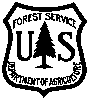 ServiceServiceOfficeFile Code:5700/53005700/5300Date:Route To:Subject:Flight Authorization on Department of Homeland Security (DHS) Aircraft   Flight Authorization on Department of Homeland Security (DHS) Aircraft   Flight Authorization on Department of Homeland Security (DHS) Aircraft   Flight Authorization on Department of Homeland Security (DHS) Aircraft   To:Director, Law Enforcement & Investigations   Director, Law Enforcement & Investigations   Director, Law Enforcement & Investigations   Director, Law Enforcement & Investigations   This letter will permit Forest Service Law Enforcement & Investigations (LEI) employees on official duty to fly aboard Department of Homeland Security (DHS) owned and operated aircraft while performing joint law enforcement operations and coordinating missions with DHS agencies.Forest Service Manual (FSM) 5704.7 previously required that all Forest Service employees “not ride in any aircraft or with any pilot not properly approved.” That provision was inadvertently dropped in a FSM revision and is in the process of being restored. Regional Aviation Management plans still retain that requirement. The Forest Service law enforcement program has unique mission requirements and a need for close interagency coordination and cooperation with the Department of Homeland Security (DHS). Forest Service employees working to fulfill the LEI mission are hereby exempt from the requirements to only use Forest Service approved aircraft and pilots when using aircraft and pilots meeting DHS requirements.Field-level LEI employees are required to notify the Regional Special Agent-in-Charge and Washington Office employees the Director of LEI, when working under this exemption. The Director of LEI is responsible for ensuring overall employee safety under this exemption./s/ Ann M. Bartuska (for)This letter will permit Forest Service Law Enforcement & Investigations (LEI) employees on official duty to fly aboard Department of Homeland Security (DHS) owned and operated aircraft while performing joint law enforcement operations and coordinating missions with DHS agencies.Forest Service Manual (FSM) 5704.7 previously required that all Forest Service employees “not ride in any aircraft or with any pilot not properly approved.” That provision was inadvertently dropped in a FSM revision and is in the process of being restored. Regional Aviation Management plans still retain that requirement. The Forest Service law enforcement program has unique mission requirements and a need for close interagency coordination and cooperation with the Department of Homeland Security (DHS). Forest Service employees working to fulfill the LEI mission are hereby exempt from the requirements to only use Forest Service approved aircraft and pilots when using aircraft and pilots meeting DHS requirements.Field-level LEI employees are required to notify the Regional Special Agent-in-Charge and Washington Office employees the Director of LEI, when working under this exemption. The Director of LEI is responsible for ensuring overall employee safety under this exemption./s/ Ann M. Bartuska (for)This letter will permit Forest Service Law Enforcement & Investigations (LEI) employees on official duty to fly aboard Department of Homeland Security (DHS) owned and operated aircraft while performing joint law enforcement operations and coordinating missions with DHS agencies.Forest Service Manual (FSM) 5704.7 previously required that all Forest Service employees “not ride in any aircraft or with any pilot not properly approved.” That provision was inadvertently dropped in a FSM revision and is in the process of being restored. Regional Aviation Management plans still retain that requirement. The Forest Service law enforcement program has unique mission requirements and a need for close interagency coordination and cooperation with the Department of Homeland Security (DHS). Forest Service employees working to fulfill the LEI mission are hereby exempt from the requirements to only use Forest Service approved aircraft and pilots when using aircraft and pilots meeting DHS requirements.Field-level LEI employees are required to notify the Regional Special Agent-in-Charge and Washington Office employees the Director of LEI, when working under this exemption. The Director of LEI is responsible for ensuring overall employee safety under this exemption./s/ Ann M. Bartuska (for)This letter will permit Forest Service Law Enforcement & Investigations (LEI) employees on official duty to fly aboard Department of Homeland Security (DHS) owned and operated aircraft while performing joint law enforcement operations and coordinating missions with DHS agencies.Forest Service Manual (FSM) 5704.7 previously required that all Forest Service employees “not ride in any aircraft or with any pilot not properly approved.” That provision was inadvertently dropped in a FSM revision and is in the process of being restored. Regional Aviation Management plans still retain that requirement. The Forest Service law enforcement program has unique mission requirements and a need for close interagency coordination and cooperation with the Department of Homeland Security (DHS). Forest Service employees working to fulfill the LEI mission are hereby exempt from the requirements to only use Forest Service approved aircraft and pilots when using aircraft and pilots meeting DHS requirements.Field-level LEI employees are required to notify the Regional Special Agent-in-Charge and Washington Office employees the Director of LEI, when working under this exemption. The Director of LEI is responsible for ensuring overall employee safety under this exemption./s/ Ann M. Bartuska (for)This letter will permit Forest Service Law Enforcement & Investigations (LEI) employees on official duty to fly aboard Department of Homeland Security (DHS) owned and operated aircraft while performing joint law enforcement operations and coordinating missions with DHS agencies.Forest Service Manual (FSM) 5704.7 previously required that all Forest Service employees “not ride in any aircraft or with any pilot not properly approved.” That provision was inadvertently dropped in a FSM revision and is in the process of being restored. Regional Aviation Management plans still retain that requirement. The Forest Service law enforcement program has unique mission requirements and a need for close interagency coordination and cooperation with the Department of Homeland Security (DHS). Forest Service employees working to fulfill the LEI mission are hereby exempt from the requirements to only use Forest Service approved aircraft and pilots when using aircraft and pilots meeting DHS requirements.Field-level LEI employees are required to notify the Regional Special Agent-in-Charge and Washington Office employees the Director of LEI, when working under this exemption. The Director of LEI is responsible for ensuring overall employee safety under this exemption./s/ Ann M. Bartuska (for)ABIGAIL R. KIMBELLABIGAIL R. KIMBELLABIGAIL R. KIMBELLABIGAIL R. KIMBELLABIGAIL R. KIMBELLChiefcc:  pdl wo chief nlt mailroomsRAO’sRASM’SKaren WoodPat NorburyJohn A NelsonRon Hanks   Chiefcc:  pdl wo chief nlt mailroomsRAO’sRASM’SKaren WoodPat NorburyJohn A NelsonRon Hanks   Chiefcc:  pdl wo chief nlt mailroomsRAO’sRASM’SKaren WoodPat NorburyJohn A NelsonRon Hanks   Chiefcc:  pdl wo chief nlt mailroomsRAO’sRASM’SKaren WoodPat NorburyJohn A NelsonRon Hanks   Chiefcc:  pdl wo chief nlt mailroomsRAO’sRASM’SKaren WoodPat NorburyJohn A NelsonRon Hanks   Region 5 Aviation Management – Appendix 10.4Region 5 Aviation Management – Appendix 10.4Region 5 Aviation Management – Appendix 10.4Region 5 Aviation Management – Appendix 10.4Region 5 Aviation Management – Appendix 10.4PositionNameOfficeCellOtherRegional Aviation OfficerJeff Power916-640-1031916-207-8623Fax: 916-640-1090Regional Aviation Safety Yolanda Saldaña916-640-1038916-530-6398Helicopter Mgr.Phil Ketel916-640-1034916-217-8642Fax: 916-640-1090Helicopter Ops. SpecialistSteve Silva916-640-1033916-599-5275Fax: 916-640-1090Heli. Inspector PilotJim Arbaugh916-640-1035916-203-4583Fax: 916-640-1090Cobra Program ManagerStan Kubota530-226-2735530-949-9466SmokejumpersProgram ManagerDon Sands530-226-2889Fax: 530-226-2887ONCRedding, CAA/C COORD530-226-2801800-231-5584530-225-6592Fax: 530-222-5489OSCRiverside, CAA/C COORD951-276-6721800-995-3473909-917-9752Fax: 909-782-4900Region 5 Pilot ListRegion 5 Pilot ListRegion 5 Pilot ListRegion 5 Pilot ListRegion 5 Pilot ListSOPS RAG SupervisorJohn Litton661-723-2580661-723-2582661-400-2083Fax: 661-723-2581Lead 5-2Mike Savage661-723-2585916-990-7878Cell: 719-351-9588ATSEd Isch661-723-2759661-723-2581Cell: 661-369-6224SNAMP PilotSteve Forkel661-902-1147NOPS RAG SupervisorLead 5-9Dan Johnson530-226-2734530-945-8033Fax:530-226-2713Lead 5-0John Blumm530-226-2741530-300-4572Lead 5-1Mike Dietz530-226-2715530-356-0364Cell: 858-829-7746Lead 5-5Travis Strahan530-226-2756530-339-0970Lead 5-8David Spliethof530-226-2739cell: 530-262-2400J-51Brad Richards530-226-2714530-351-4851ATSPete Koerber530-226-2737530-277-9261Maintenance/AvionicsMaintenance/AvionicsMaintenance/AvionicsMaintenance/AvionicsMaintenance/AvionicsNZ MaintenanceBill McVicker530-226-2736530-941-1742Fax: 530-226-2713NZ AvionicsBarry Miller530-226-2732530-356-4324Fax: 530-226-2713SZ MaintenanceJon Curtis661-723-2584916-698-8902Fax: 661-723-2581SZ AvionicsJesse Luna661-723-2584661-335-2454Fax: 661-723-2581National Maint. InspectorDavid Heydt619-640-1051916-880-8948Fax: 916-640-1091MiscellaneousMiscellaneousMiscellaneousMiscellaneousMiscellaneousAviation Contracting OfficerRobert Hoffman208-387-5681208-866-1640File Code:5700Date:May 11, 2011Route To:Subject:Type 1 Helicopter Use for Crew or Passenger Transport Clarification Type 1 Helicopter Use for Crew or Passenger Transport Clarification Type 1 Helicopter Use for Crew or Passenger Transport Clarification To:Regional Foresters, Station Directors, Regional Fire Directors, Regional Aviation Officers   Regional Foresters, Station Directors, Regional Fire Directors, Regional Aviation Officers   Regional Foresters, Station Directors, Regional Fire Directors, Regional Aviation Officers   /s/ T.C. HarbourTOM HARBOURDirector, Fire and Aviation ManagementFile Code:57005700Date:June 7, 2011Route To:Subject:Helicopter Night Operations Policy    Helicopter Night Operations Policy    Helicopter Night Operations Policy    Helicopter Night Operations Policy    To:Forest Supervisors   Forest Supervisors   Forest Supervisors   Forest Supervisors   /s/ Jeanne Wade Evans (for)/s/ Jeanne Wade Evans (for)/s/ Jeanne Wade Evans (for)/s/ Jeanne Wade Evans (for)/s/ Jeanne Wade Evans (for)RANDY MOOREAppendix 10.7 RANDY MOOREAppendix 10.7 RANDY MOOREAppendix 10.7 RANDY MOOREAppendix 10.7 RANDY MOOREAppendix 10.7 File Code:57005700Date:May 25, 2010Route To:Subject:Helicopter Night Flying Policy of USDA Forest Service    Helicopter Night Flying Policy of USDA Forest Service    Helicopter Night Flying Policy of USDA Forest Service    Helicopter Night Flying Policy of USDA Forest Service    To:Regional Foresters   Regional Foresters   Regional Foresters   Regional Foresters   /s/ James E. HubbardJAMES E. HUBBARDDeputy Chief, State and Private Forestry